Research and Development DepartmentVA  Healthcare SystemLaboratory and Clinical Research Safety/Biosafety Manual and Chemical Hygiene PlanEnsuring Personnel Safety in Veterans Health Administration ResearchAnnual ReviewThe following representatives from the Research and Development Department and Safety Department have developed the Laboratory and Clinical Research Safety/Biosafety Manual and Chemical Hygiene Plan.  This manual has been prepared for all employees in the VA Pittsburgh Healthcare System (VAPHS) Research Program (Clinical and Research laboratories, including without compensation (WOC) employees) who may be exposed to biohazardous materials, or use hazardous chemicals or radioactive materials.This manual has been written in accordance with the Veterans Health Administration (VHA) Directive 1200.08 “Safety of Personnel and Security of Laboratories Involved in VA Research” and Occupational Safety and Health Administration (OSHA) Standard 29 CFR 1910.1450, Occupational Exposure to Hazardous Chemicals in Laboratories.This manual contains the Chemical Hygiene Plan which is reviewed annually.//signed copy on file //Dana Roolf, 								DateBiosafety Officer/Chemical Hygiene Officer/R&D//signed copy on file //Martin Zamberlan,  							DateIndustrial Hygienist//signed copy on file //Kathy Parks,								DateAO/ACOS/R&D//signed copy on file //Steven H. Graham, MD, PhD						DateACOS/R&DAcronymsACOS/R&D - Associate Chief of Staff/Research & Development DepartmentAEL - Accessible Emission LimitAEPMP - Animal Exposure Preventive Medicine ProgramANSI - American National Standards InstituteAO/ACOS/R&D - Administrative Officer for the Associate Chief of Staff/Research & DevelopmentARF - Animal Research FacilityASTM - American Society for Testing MaterialsBBPS - Blood Borne Pathogen StandardBMBL - Biosafety in Microbiological and Biomedical LaboratoriesBSL - Biosafety LevelCDC - Centers for Disease ControlCGA - Compressed Gas AssociationDEA - Drug Enforcement AgencyDNA - Deoxyribonucleic acidDOT - Department of TransportationECOMP - Employees’ Compensation and Management PortalEMS - Environmental Management ServiceEPA - Environmental Protection AgencyFAA - Federal Aviation AdministrationGEMS - Green Environmental Management SystemGHS - Global Harmonization SystemHCP - Healthcare PersonnelHEOP - Hospital Emergency Operations PlanHEPA - High Efficiency Particulate AirHIV - Human Immunodeficiency VirusHMIS - Hazardous Materials Identification SystemHVAC - Heating, Ventilation, and Air ConditioningIACUC - Institutional Animal Care and Use CommitteeIARC - International Agency for Research on CancerIBC - Institutional Biosafety CommitteeIEC - International Electrotechnical CommissionLC - Lethal ConcentrationLD - Lethal DoseMCM - Medical Center MemorandumMCP – Medical Center PolicyMMR - Measles, Mumps and RubellaMSDS - Material Safety Data SheetsNFPA - National Fire Protection AssociationNIH - National Institutes of HealthNRC - Nuclear Regulatory CommissionNTP - National Toxicology ProgramORD – Office of Research and DevelopmentORO – Office of Research OversightOSHA – Occupational Safety and Health AdministrationOWCP – Office of Workers’ Compensation ProgramsPEL – Permissible Exposure LimitPI – Principle InvestigatorPPE – Personal Protective EquipmentR&D – Research and DevelopmentRLI – Rockwell Laser IndustriesRSO – Radiation Safety OfficerSDS – Safety Data SheetTB – TuberculosisTdap – Tetanus, Diphtheria, PertussisUL – Underwriter’s LaboratoriesUV – UltravioletVA – Department of Veterans AffairsVAPHS – VA Pittsburgh Healthcare SystemVHA – Veterans Health AdministrationVISN – Veterans Integrated Service NetworkWAG – Waste Anesthetic GasesWOC – Without CompensationPURPOSE OF RESEARCH SAFETY VHA Directive 1200.08 mandates that VA Research Services must maintain a Research Safety Program that is consistent with VA policies, Federal, state and local statutes, and regulations from Occupational Safety and Health Administration (OSHA), the Environmental Protection Agency (EPA), and the Nuclear Regulatory Commission (NRC).In compliance with this mandate, a service-wide safety manual must be developed, updated, reviewed and approved annually. This Laboratory and Clinical Research Safety/Biosafety Manual and Chemical Hygiene Plan serves as a resource and reference to assist in the minimization of risk associated with the VA Research employees’ (including without compensation (WOC) employees) daily responsibilities. The Research Department policies and plans presented in this document are in compliance with and complement the detailed policies utilized by the VA Pittsburgh Healthcare System (VAPHS) Hospital Emergency Operations Plan (HEOP) and other Safety related programs.  Detailed descriptions of individual VAPHS Hospital policies [referred to as Medical Center Policies (MCPs) and Medical Center Memorandums (MCMs)] can be viewed on the VAPHS intranet.  The Department of Veterans Affairs (VA) is committed to providing a safe environment for all employees, patients, volunteers and visitors.  All employees must be aware of the risks they may face in carrying out their duties, the work practices that will minimize these risks, and the procedures to follow in the event of an accident.  Research employees face unique risks associated with the laboratory setting.  The information presented herein, will help researchers do the following:Prevent occupational injury due to accidents in the laboratoryPrevent occupational illness caused by overexposure to hazardous materialsPrevent occupational injury due to physical factors in the work environment Prevent fires that result in injury, death and damage to property Prevent the loss or corruption of valuable scientific data Safeguard the materials and property that have been entrusted to their careEMPLOYEE RIGHTS AND RESPONSIBILITIESResearch Employee RightsYour rights include but are not limited to:The right of access to copies of the VA’s Occupational Safety and Health Standards and procedures, and injury/illness statistics.The right to comment on VA proposed alternate Occupational Safety and Health Standards.The right to assist in inspections of your laboratory.  You are encouraged to tell inspectors about unsafe and unhealthful conditions in the workplace.The right to report and request inspections of unsafe or unhealthy working conditions by giving verbal or written notice.  This does not prevent you from contacting VA Safety and Health Officials directly if you desire anonymity.  You are protected from any discrimination, restraint, interference, coercion, or reprisal.  If you have reason to believe your rights are being violated due to your participation in the program, you may raise such concerns with the Medical Center Director or designee for appropriate investigation and decision.The right of appeal.  If you are not satisfied with your supervisor’s or the VAPHS Safety Staff disposition of your report, you are authorized to contact your Veterans Integrated Service Network (VISN) 4 Network Safety Manager (see VAPHS Emergency Phone Numbers).Research Employee ResponsibilitiesYour responsibilities include but are not limited to:Participation in the VA’s Occupational Safety and Health Program.  Performance evaluations of any VA employee, regardless of position, shall include measure of the employee’s performance in meeting the requirements of the VA’s Occupational Safety and Health Program, consistent with the employee’s assigned responsibility and authority.Completing VAPHS New Employee Orientation sessions that are related to Safety, regardless of compensation status.Annual review of the Laboratory and Clinical Research Safety/Biosafety Manual and Chemical Hygiene Plan.  Employees must sign and date the record sheet located in the back of the Manual.Annual review of the online Research Laboratory Safety web-based training program which includes completing and passing (>80%) the associated safety exam. Annual review of the online Bloodborne Pathogens web-based training program which includes completing and pasting (>80%) the associated exam if you are a user of human specimens (includes established human cells lines, primary human cells, human tissues, human blood, etc.).Annual completion of the Radiation Safety Refresher course if you are a user of radioactive materials.RESEARCH SAFETY OVERSIGHT Research safety oversight responsibilities of the VA Medical Center Director, the Associate Chief of Staff for Research and Development (ACOS/R&D), the Research and Development (R&D) Committee, and the Institutional Biosafety Committee are outlined in VHA Directive 1200.08.Institutional Biosafety Committee (IBC) ResponsibilitiesThe responsibilities of the Institutional Biosafety Committee (IBC) are outlined in VHA Directive 1200.08.  The IBC is responsible for oversight of local VA research according to the NIH Guidelines for Research Involving Recombinant or Synthetic Nucleic Acid Molecules.  The VAPHS IBC is also considered a Subcommittee on Research Safety (SRS) which is responsible for implementing the Research Safety and Security Program (RSSP).  The RSSP provides safety of Research personnel and security of VA research laboratories.  The components required for an RSSP for all VA research laboratories includes:SafetySecurityInventory ControlInspectionsEmergency ManagementTrainingRecord KeepingInformation on how the IBC functions is included in the VAPHS IBC Standard Operating Procedure (SOP).Principal Investigator ResponsibilitiesThe Principal Investigator (PI) is directly and primarily responsible for the safe operation of his/her laboratory. The PI must be knowledgeable of the Safety/Biosafety guidelines described in this manual, the materials cited, and must apply these principles and procedures to protect the health and well-being of research staff and the general public against undesirable consequences of experimental work conducted at the VAPHS. The minimal responsibilities of the PI include:Being aware of the properties of all chemicals and materials used in their labs and determining the biosafety level(s) appropriate to such materials and/or organism(s) being utilized.  Ensuring that laboratory practices and techniques, containment equipment, personal protective equipment, and laboratory facilities are appropriate for the hazardous properties of reagents and biosafety levels and are being maintained daily. [See guidelines on determining Biosafety Level (BSL) from the Biosafety in Microbiological and Biomedical Laboratories (BMBL) 5th edition Section III, Principles of Biosafety. Accurately completing Part II: Research Institutional Biosafety Committee Protocol Survey and obtaining IBC and R&D approval before initiating research studies.Annually submitting to the Biosafety Officer for Research the VAPHS Research Hazardous/Select Agent Certification form to verify the absence/presence of hazardous and/or select agents in use in the labs.  Identifying staff requiring access to their laboratories by completing and submitting to the Research Office a Request for Staff Access to Research Secured Area update (additions or deletions) as needed.Establishing training procedures for personnel working with chemical and biohazardous materials.  Verifying the training of all personnel in the safe handling procedures, modes of infection/contamination, and the health hazards associated with the agents encountered in the laboratory before they are authorized to work in the laboratory.Assuring signs and labels are posted in each lab advising personnel of:Emergency telephone numbers of emergency personnel, supervisors, and lab personnel.Location signs for eyewash stations and other safety and first aid equipment.Location of emergency exits.Location of Safety Data Sheets (SDS) binders.Warning signs to identify unusual hazards associated with their specific laboratory procedures.Ensuring a written laboratory response plan is followed in the event of a release of hazardous chemical or biological material(s) and verifying that all personnel have knowledge of their respective duties and can execute their responsibilities. Reporting spills, accidents, and injuries involving chemical and/or biohazardous materials to the Industrial Hygienist and/or the Biosafety Officer and ensuring follow-up actions to prevent future recurrences. Assuring that personnel are enrolled in an Occupational Health program appropriate to the agents being used and reporting personnel illnesses possibly related to laboratory acquired infections or exposures to the Industrial Hygienist, the Biosafety Officer, or the VAPHS Director of Infection Prevention. Maintaining compliance with all applicable Federal, state, local, and VA rules and regulations. Cooperating with the Industrial Hygienist, Biosafety Officer, and members of the Safety Office in the conduct of laboratory inspections. Assuring that all waste materials, equipment, and clothing removed from the site are properly disinfected and disposed so that they do not pose a hazard.CHEMICAL HYGIENE PLANPurposeThe Occupational Safety and Health Act provides standards and guidelines for workplace activities.  The requirements for a Chemical Hygiene Plan results from a rule making and review process through which OSHA determined that laboratories differ from individual operations in their use and handling of hazardous chemicals.  As a result, OSHA promulgated the Occupational Exposure to Hazardous Chemicals in Laboratories, 29 CFR 1910.1450, known as the Laboratory Standard.BackgroundThe Laboratory Standard applies to all laboratories handling hazardous chemicals when the following criteria are met:Chemical operations are carried out on a laboratory scale and no commercial quantities of materials are provided,Procedures are not part of or do not simulate a production process,Numerous chemicals or procedures are used, andProtective laboratory practices and equipment are available and in common use to minimize the potential for employee exposure to hazardous chemicals.The purpose of the Chemical Hygiene Plan is to describe proper practices, procedures, equipment, and facilities that will help to ensure that all affected employees in the VAPHS are protected from the effects of hazardous chemicals.Responsibility and AuthorityThe Chemical Hygiene Plan encourages and requires that employees exercise good judgment in chemical handling.  There are real consequences to you and to others which could result from the disregard of laboratory practices or the recommendations in this plan.  All laboratory employees (both clinical research and wet laboratory research) must comply with this Chemical Hygiene Plan.The VAPHS Medical Center Director is ultimately responsible for implementation and support of all compliance efforts.  However, primary accountability has been obligated to the ACOS/R&D, R&D Business Manager and the Administrative Officer for the ACOS (AO/ACOS/R&D).The Laboratory Standard requires the designation of one or more Chemical Hygiene Officers.  To implement this portion of the standard, the ACOS/R&D, R&D Business Manager and the AO/ACOS/R&D are responsible for assisting the laboratory supervisors in the day to day operations and the implementation of the Chemical Hygiene Plan.  The ACOS/R&D ensures that the Chemical Hygiene Officer conducts duties in accordance to VA and other Federal and state requirements and that the Deputy ACOS, AO/ACOS/R&D and Research Compliance Officer support the Chemical Hygiene Officer in accomplishing those requirements.The Chemical Hygiene Officer is qualified by training and/or experience to provide technical guidance in the development and implementation of the Chemical Hygiene Plan.  The Chemical Hygiene Officer also has the authority to assist management with implementation of the Chemical Hygiene Plan.The Chemical Hygiene Officer will assist the laboratory supervisors in their duties to achieve a variety of tasks necessary under the laboratory standard.  These include but are not limited to:Helping to implement the VAPHS Chemical Hygiene Plan,Working with the laboratory supervisor to monitor the safe procurement, use and disposal of chemicals, Assisting with safety audits and training,Reviewing hazard assessments and engineering/process controls,Recommending protective equipment for laboratory personnel, andProviding guidance for the handling and ultimate disposal of hazardous waste.Principal Investigator (PI)/Laboratory SupervisorThe PI/Laboratory Supervisor is the individual responsible for the laboratory area.  The PI/laboratory supervisor must:Ensure implementation of the Chemical Hygiene Plan.Determine what hazardous chemicals or regulated substances are in use within the lab.Maintain a close working relationship with the Industrial Hygienist and Chemical Hygiene Officer and report to him/her any incidents which may lead to personnel exposures or environmental contamination.Advise lab personnel in the conduct of lab procedures and in the handling of hazardous substances.Ensure that appropriate and required personal protective equipment is available and in working order.Ensure that available engineering controls, such as chemical fume hoods and biological safety cabinets, are used properly and in good working order.Arrange with the Industrial Hygienist for workplace air sampling or other sampling to document potential exposures as required. Provide for appropriate instruction and training in specific laboratory procedures.Conduct periodic laboratory inspections and at least one annually with the Chemical Hygiene Officer to ensure compliance with the Chemical Hygiene Plan and any Standard Operating Procedures.Assist lab personnel in the proper disposal of hazardous chemicals or waste.Ensure that laboratory chemical inventories are current.Provide laboratory personnel ready access to Safety Data Sheets (SDSs).Laboratory PersonnelFaculty and staff working in laboratories are subject to the requirements of the Chemical Hygiene Plan as directed by the PI/laboratory supervisor.  All laboratory personnel must:Attend required training sessions and complete online training.Consult with the PI/lab supervisor before initiating non-standard or hazardous laboratory procedures.Understand the function and use of personal protective equipment (PPE).Use safety devices and engineering controls such as chemical fume hoods or biological safety cabinets as appropriate. Refer to the SDS before handling a chemical with which they are not familiar.Report immediately to their supervisor any problems, accidents, or observations regarding chemical health and safety.Participate in inspections, training efforts, and other related activities. Develop good personal chemical hygiene habits.Several other support services will assist in the compliance programs:Facilities Management Services will maintain engineering control systems according to the required specifications and maintain current criteria for lab design.The Chemical Hygiene Officer will review submissions to purchase hazardous chemicals, while shipping and receiving personnel will deliver the chemical/product to the laboratory.Occupational Health as well as our Emergency Department will render first aid in event of an emergency.The Chemical Hygiene Officer will aid in training employees, inspect each laboratory at least annually and consult with the supervisors/lab personnel concerning the Chemical Hygiene Plan when questions arise.Chemical Hygiene Plan DevelopmentThe VAPHS Chemical Hygiene Plan has been developed by the IBC.  Assistance in creating the Chemical Hygiene Plan was provided by the Safety Office.The IBC is responsible for ensuring that the Chemical Hygiene Plan meets the current requirements of 29 CFR 1910.1450, and that changes may be made to meet OSHA mandated updates on revisions which are recommended as a result of periodic inspections and an annual review.  The Safety Office will provide input to the Chemical Hygiene Plan through periodic and annual reviews.Laboratory supervisors must ensure that their personnel covered by the Chemical Hygiene Plan are aware of its existence and importance, and that those individuals are trained regarding the nature of potential hazards in the laboratory and their personal role in eliminating or minimizing such hazards in the workplace.  The Chemical Hygiene Plan must be reviewed annually by each laboratory employee.IDENTIFICATIONS, CLASSIFICATION, AND STANDARD OPERATING PROCEDURES FOR HAZARDOUS CHEMICALSThe Laboratory Standard defines a hazardous chemical as any element, chemical compound, or mixture of the same which is a physical or health hazard.Chemicals that are classified as physical hazards include organic peroxides, oxidizers, and chemicals that may be combustible, flammable, explosive, unstable, reactive, pyrophoric, or water reactive.Health hazard chemicals are those materials for which there is statistically significant evidence that acute or chronic health effects may occur in exposed employees (based on at least one study completed in accordance with established scientific properties).  This term covers a variety of health effects including actively toxic materials, carcinogens, irritants, reproductive agents, corrosives, and those chemicals which act on specific body organs such as the liver, kidneys, nervous system, blood, and reproductive system.It is our goal to have all chemicals handled safely in our controlled laboratory environment.  Some central guidelines for handling hazardous materials are listed below:1.	Know the potential hazards associated with the materials and procedures you are using.2.	Obtain and review SDSs before using chemicals.3.	Be prepared for emergencies and know what action to take.  Ensure that necessary supplies and equipment are available for handling small spills or have the contact information posted for the Industrial Hygienist. 4.	Know the location and proper use of locally available safety equipment such as emergency eye wash stations, fire extinguishers, and fire alarms. Know appropriate emergency telephone numbers. In the event of skin or eye contact with chemicals, immediately flush the area of contact with tepid water for 15 minutes. Remove affected clothing. Get medical help immediately.5.	Do not work alone in the laboratory if you are working with chemicals.6.	Purchase the minimum amount of hazardous materials necessary to accomplish work and dispense only the amount necessary for immediate use.7.	Use hazardous materials only as directed and for their intended purpose.8.	Never smell or taste any chemical as a means of identification.9.	Avoid direct contact with any chemical; use PPE to avoid exposures.  Any special protection recommendations are stated in the SDS. 10. Drinking, eating, storage of food, and the application of cosmetics are forbidden in areas where chemicals are in use.11.	Do not remove labels from original containers; replace if necessary.  12. Label all secondary containers with the Hazardous Materials Information System (HMIS) chemical description and, if possible, any associated hazard(s).13.	Ensure ventilation is adequate for the materials being used. Where possible handle all materials in a certified chemical fume hood.14.	Electrically ground and bond containers using approved methods before transferring or dispensing a flammable liquid from a large container. 15. Store chemicals in compatible categories, i.e., flammable, corrosive.16.	Handle and store laboratory glassware in a manner to avoid damage. Inspect all laboratory glassware prior to use. DO NOT USE damaged, cracked, or badly scratched glassware.17.	Use extra care with Dewar flasks or other evacuated glass apparatus; shield or wrap them to contain chemicals or fragments should implosion occur.18.	Use laboratory equipment only for its intended purpose.19.	Never use mouth suction for pipetting or to start a siphon.20.	Avoid practical jokes or other behavior which might confuse, startle, or distract other individuals.21.	 hands immediately after working with chemicals.	22.	Proper lab attire and PPE should always be worn.  Sandals and open shoes are not permitted in the VAPHS laboratories.Toxic MaterialsToxic materials are defined as acute toxins or chronic toxins.  These categories are designated by the manufacturer.  Refer to the SDSs of the chemicals used.Acutely toxic materials are generally characterized by prompt (or slightly delayed) health effects, such as burns, allergic reactions, respiratory irritation, and immediate damage to organs such as the skin and eyes.  OSHA classifies substances into 1 of 4 categories based on acute toxicity by the oral, dermal or inhalation route.  Acutely or highly toxic materials that are considered categories Class 1 and Class 2 are often defined as follows:Any chemical whose properties are unknown should be treated as though it is acutely toxicThose materials defined as “poisons” due to possessing one (or more) of the following toxicological parameters:Oral median lethal dose (LD50) of 50 mg/Kg or less;Dermal median lethal dose (LD50) of 200 mg/Kg or less;Inhalation median lethal concentration (LC50) of 2 mg/L or 200 ppm or less.To minimize exposures, it is necessary to determine the route (s) by which such exposures may occur and take the appropriate preventive measures.The effects of an exposure to chronically toxic materials occur over a longer period and are characterized by cumulative damage to organs or the organ system.  Chemicals which are defined as chronic toxins include:  hepatotoxins (carbon tetrachloride, vinyl chloride), nephrotoxins (ethylene glycol), neurotoxins (acrylamide), agents which act on the hematopoietic system (benzene), and others which may affect specific organs.Some general precautions to follow are:1.	Know the hazards of the materials you are using.  Review SDSs and gather additional information.2.	Use and store these substances only in designated areas and use them in the smallest amount.3.	Store and transport such chemicals in secondary containment trays; use them in a certified chemical fume hood.4.	Be prepared for hazardous material emergencies, know what action (s) to take, and ensure that necessary supplies and equipment are available for handling small spills.5.	Avoid skin contact by use of gloves, long sleeves and other protective apparel as appropriate.  Refer to the SDS.6.	Contaminated wastes and materials from some experiments should be decontaminated chemically and/or stored in closed, suitable, labeled containers for proper disposal.7.	Observe any additional general safety procedures for hazardous materials.  8.	Protect vacuum pumps against contamination by using scrubbers or suitable filters and vent into a local exhaust hood.  Decontaminate vacuum pumps, glassware or other equipment before removing it from the designated areas.9.	If using toxicologically significant quantities (amount depends on the substance) on a regular basis, contact the Industrial Hygienist (see VAPHS Emergency Phone Numbers page) so that a determination to conduct personal air monitoring can be made.Carcinogenic and Reproductive HazardsChemicals which fall under this category are also classified as chronic hazards.  Select carcinogens are substances capable of producing cancer in mammals and are defined as follows:Regulated by OSHA as a carcinogen;Listed by the National Toxicology Program (NTP) as a carcinogen (or potential carcinogen) in its most recent Report on Carcinogens;Listed by the International Agency for Research on Cancer (IARC) as a Group 1, 2A or 2B carcinogen.The laboratory must inventory their laboratory chemicals and maintain a specific list of carcinogens and chemicals which are considered reproductive hazards.Reproductive toxins are substances that affect either male or female reproductive systems or capabilities and include agents which damage the genetic materials (mutagens) or the developing fetus (teratogens).All precautions and handling procedures for acutely hazardous materials and chronic hazards should be followed, as applicable, when dealing with carcinogens and reproductive hazards.  When chronic hazard materials, including carcinogens and reproductive toxins, are used in animal work, some additional special precautions should be considered:In the animal facility, use a restricted area.Wear the required PPE.Dispose of contaminated tissues and wastes appropriately.Flammables and CombustiblesFlammable and combustible materials are those chemicals which generate enough vapors to cause a fire when an ignition source is present.  The minimum temperature at which a liquid gives off sufficient vapor to allow ignition is the “flashpoint”, a chemical property also used to categorize materials.A flammable is a material that can generate sufficient vapors to ignite at temperatures below 100 degrees Fahrenheit (38°C).  Combustibles are generally limited to materials with flashpoints at or above 100 degrees Fahrenheit and less than 200 degrees Fahrenheit (93°C).Vapor generation from a liquid is dependent on a material’s vapor pressure, a parameter which increases with increasing temperature.  The degree of potential fire hazard depends upon having the three necessary elements present:  fuel, ignition source, and oxygen.  Safe handling procedures are based upon controlling one (or more) of the elements in the fire triangle.OSHA and the National Fire Protection Association (NFPA) guidelines apply to the use of flammable and combustible materials in the laboratory.  Information on and interpretations of these guidelines can be obtained from the VAPHS Safety Office.PRECAUTIONS	1.	Eliminate ignition sources such as open flames, sparks from cutting, operation of electrical equipment, static electricity, and hot surfaces from the vicinity of flammable/combustible materials.Minimize quantities of flammable/combustible liquids in the laboratory consistent with laboratory needs and the facilities fire code mandates.Store these materials in approved flammable liquid containers (safety cans) and storage cabinets, or in a storage room designed for this purpose.Flammable/combustible materials should be stored separate from oxidizers.All refrigerators or freezers used for storage of flammable/combustible materials must be explosion-proof.  Requirements for intrinsically safe design must also be considered. When transferring or dispensing these liquids from large containers or drums, ensure that proper bonding and grounding is employed.  Test such devices periodically.Before using flammable/combustible liquids in a laboratory, ensure that appropriate fire protection equipment is available (i.e., ABC/BC fire extinguishers).Corrosive ChemicalsCorrosive chemicals are those substances that, by direct chemical action, cause visible destruction or irreversible alterations of living tissue or deterioration of metal surfaces. Corrosive liquids and solids are responsible for most such injuries, while corrosive gases are also serious hazards because they can be readily absorbed into the body by skin contact, inhalation, or eye contact.  Corrosive chemicals are those which fit the OSHA Hazard Communication Standard (29 CFR 1910.1200) definition of corrosive or with an SDS that indicates a corrosive hazard. Some categories of corrosive liquids include inorganic acids (e.g., hydrochloric/muriatic, nitric, sulfuric), organic acids (e.g., acetic, butyric), basic solutions (e.g., ammonia, sodium hydroxide), other inorganics (e.g., bromine, phosphorous trichloride), and other organics (e.g., acetic anhydride, liquefied phenol).	The following procedures should be followed while handling corrosive materials:1.	Eye protection and gloves appropriate for the material to be handled must always be worn when handling corrosive materials.  Depending on the type of operation, quantity of chemicals(s) used and specific SDS recommendations, a face shield and impervious apron/boots may also be appropriate.2.	As specified in OSHA Standard 29 CFR 1910.151(c), suitable facilities for quick drenching must be readily accessible to areas where corrosives are used/stored.  First aid information from labels and the SDS, especially information related to skin and eye contact, must be made available to all lab personnel prior to working with corrosives.3.	Always add acid to water.  Dehydrating agents such as sulfuric acid, sodium hydroxide, phosphorous pentoxide, and calcium oxide should be mixed with water by adding the agent to water to avoid violent reaction and spattering.4.	Strong oxidizing agents such as chromic and perchloric acids should be clearly labeled, stored, and used in glass or other inert containers; corks and rubber stoppers should not be used.5.	Acids and bases must be stored separately. Organic acids can often be stored with flammables, but separate from oxidizers, including oxidizing acids. To transport strong acids and bases from location to location, use safety rubber bottle carriers or non-breakable PVC-coated bottles.	Compressed GasesCompressed gases are comprised of three different types of gas products-compressed gases, liquefied compressed gases, and cryogenic liquefied gases.  These are all considered “compressed gases” and they are defined as follows:	•	A gas or mixture of gases having, in a container, an absolute pressure exceeding 40 pounds per square inch (psi) at 70°F; or•	A gas or mixture of gases having, in a container, an absolute pressure exceeding 104 psi at l30°F, regardless of the pressure at 70°F, or;•	A liquid having a vapor pressure exceeding 40 psi at 100°F as determined by American Society for Testing Materials [ASTM] D-323-72.Compressed gases may exhibit a variety of physical and health properties/hazards including corrosivity, flammability, toxicity, reactivity, and the ability to act as an asphyxiant.  A safety hazard also exists when compressed gases are stored under high pressure.Cryogens such as liquid nitrogen and liquid helium may condense oxygen from air, thus creating an oxygen rich atmosphere and increasing the potential for fire or explosions. Other hazards include embrittlement of materials, and skin or eye burns upon contact with the liquid.The following handling precautions and guidelines must be considered when using compressed gas cylinders:PRECAUTIONS1.	Familiarize yourself with Compressed Gas Association (CGA) cylinder markings for compatible gases and gas handling equipment.	 2.   Before using cylinders, read the label and SDS information associated with the gas being used.  3.	When storing or moving a cylinder, have the cap securely in place to protect the stem.  Use suitable racks, straps, chains or stands to support cylinders during use, transportation or storage.4.	Use a suitable hand truck to move cylinders.  Avoid dragging, rolling or sliding them, even short distances.5.	Do not store full and empty cylinders together.  6.	To return empty or partially used cylinders, close pressure in the cylinder.  Replace any valve outlet or protective cap, and store in a designated area for return.7.	Treat cylinders of compressed gases as high energy sources and use only in well ventilated areas.	8.	Always use appropriate gauges, fittings, check valves, and materials which are compatible with the gas being handled. Never change the compatibility group of a fitting. Never use oil or grease on the high-pressure side of compressed gas fittings. Do not lubricate an oxygen regulator or use a fuel gas regulator on an oxygen cylinder.9.	Never use the regulator as a shut-off valve to a cylinder.10. Always wear goggles or safety glasses with side shields when handling compressed gases.11. When handling cryogens, always wear safety goggles and a face shield.  If a splash or spray hazard exists, personal protective clothing should also include an impervious apron or coat and impervious thermal gloves.12.	Containers and systems containing cryogens should have pressure relief mechanisms and be capable of withstanding extreme cold without becoming brittle.Chemicals Which Form PeroxidesChemicals that react with oxygen to make peroxides create materials that can explode with impact, heat or friction.  Peroxide-forming compounds can be divided into three hazard categories based on method of reaction and storage time.1.	Compounds such as divinyl acetylene and isopropyl ether form peroxides that can spontaneously decompose. 2.	There are many compounds that can form peroxides but require the addition of a certain amount of energy to decompose explosively.  Examples of these chemicals include dicyclopentadiene, diethyl ether, dioxane, tetrahydrofuran, and vinyl ethers.3.	Materials can also form peroxide polymers.  These are a highly reactive form of peroxide which is extremely shock and heat sensitive.  Representative compounds include butadiene, chloroprene, methyl methacrylate, vinyl pyridine, tetrafluoroethylene, acrylonitrile and styrene.A variety of simple steps can be taken to ensure that peroxides are handled safely:Date all peroxides upon receipt and upon opening.  As a rule, maximum storage should be no more than one year.Do not open any container which has obvious crystal formation around the lid and do not force open frozen lids.Additional precautions similar to those used for flammable and combustibles materials should be used.Reactive Chemicals Reactive chemicals are substances which may undergo a variety of violent reactions with the spontaneous liberation of heat and/or gases in such a rapid fashion that safe dissipation is not possible.  This category includes explosives, oxidizers, reducers, water/acid/air-reactive, and unstable chemicals.Chemicals in this class are normally unstable and may readily undergo violent change without a detonator.Pyrophoric chemicals (e.g., phosphorous, metal powders of magnesium, aluminum and zinc) will undergo spontaneous ignition in contact with air.  Store in inert environments and prevent contact with air or water.Polymerizable chemicals (e.g., divinyl benzene and acrylonitrile) will undergo spontaneous polymerization in contact with air.  Such materials should be kept cool and contact with water must be avoided. Oxidizers (e.g., perchloric and chromic acids) will undergo violent reactions when in contact with organic materials or strong reducing agents.  Hazards can be minimized by using and storing minimal amounts, emphasizing proper storage away from organic and flammable materials, and reducing the amount of the chemical.Water-reactive chemicals react violently with water and are those which create large amounts of heat when in contact with water or may decompose in moist air.  Examples include sulfuric acid, chlorosulfonic acid, acetyl halides, phosphorous tri(pent)oxides and titanium tetrachloride.  These chemicals should be kept away from water and must be handled in laboratory chemical fume hoods.  Contact with moist air is problematic.  Most of these materials are corrosive, as are their decomposition products, so appropriate PPE must be worn when these chemicals are handled.Chemical SpillsSecure the area of the spill so that other personnel do not enter the space during clean up.For small chemical spills, don the appropriate PPE (gloves, lab coat, and protective eyewear/face protection) and clean the spill up if your health and safety is not in jeopardy.Laboratories should have a chemical spill kit or appropriate spill materials to clean up spills.For larger spills, immediately contact the Industrial Hygienist (see VAPHS Emergency Phone Numbers). If there is a mercury spill, do not handle it - contact the Industrial Hygienist (see VAPHS Emergency Phone Numbers).All spills and accidents related to chemical spills should be reported to the Industrial Hygienist.CHEMICAL PROCUREMENT, DISTRIBUTION AND STORAGEChemical ProcurementAll chemicals must be purchased in the smallest quantity consistent with the intended use.  When possible, substitute for a less hazardous chemical.  Chemicals should not be transferred from another facility.  The lab that stores the chemical is responsible for having or obtaining an SDS for the product.The PI or laboratory supervisor is responsible for notifying the shipping and receiving department if an order is placed for a chemical which requires special handling precautions, i.e., cold storage or extreme hazard.All chemical and compressed gas purchases must be approved by the Research Office prior to ordering.  The review is conducted per the Procedures for Purchase of Biological Agents, Chemical Agents, and Compressed Gases.Purchase and Use of RadioisotopesThe laboratory supervisor must submit all proposed uses of radioisotopes to the Radiation Safety Officer for approval.  The Radiation Safety Officer must approve all purchases and transfers of all radioactive materials.  The Radiation Safety Officer may be contacted at 412-360-3221.  Once the radioisotopes are received, they are placed in a locked refrigerator.  The Radiation Safety Officer will be contacted, who will then contact the lab supervisor for pickup of the material(s).  Distribution and StorageInitial receipt and storage at our shipping and receiving area will be conducted in accordance with written protocols on receipt, handling and storage of hazardous materials.  The following distribution precautions will be taken:Transport chemicals in original box/container on a wheeled cart.If possible, chemicals should be transported on an elevator as opposed to taking the stairs.Transport compressed cylinders using a hand truck specifically designed for that purpose and use a suitable strap, chain or other restraint during transportation.  Compressed gas cylinders must be restrained with suitable racks, straps, chains or stands immediately on delivery.Ensure that all chemical containers are closed preventing vapors from being emitted.Storage of ChemicalsBefore storing any hazardous material, read the label and SDS for more specific instructions on the storage and handling of individual chemicals, and ensure the container is in good condition.  Storage considerations may include temperature, ignition control, ventilation, segregation and identification.  The following is general guidance relative to storing hazardous materials:Each laboratory must maintain a current inventory of chemicals.Chemicals must only be stored in compatible groups (i.e., flammable with flammable).Incompatible groups of chemicals must not be stored in close proximity to one another.Chemicals should not be stored on the floor or on tops of shelving units.Chemicals in refrigerators should be stored in containment pans or plastic boxes.Shelves impervious to spills with anti-roll lips should be used.Chemicals should not be stored above eye level.Commonly recognized poisons should be stored in a locked cabinet.Store volatile solvents in a cool (<80°F) well vented area.Flammable laboratory solvents in excess of 10 cumulative gallons must be stored in an approved flammable materials storage cabinet.  Keep cans, drums and other containers tightly closed.Flammable materials storage cabinets must not exceed a total of 60 gallons of flammable solvents (this includes wastes).Store reactive chemicals separately. This includes water reactive chemicals, oxidizing agents, and reducing agents.When segregating chemicals in cabinets, consider the compatibility of the chemical with the cabinet (i.e., strong acids would corrode a metal cabinet).The use and storage of unstable and potentially explosive chemicals including picric acid and some ethers (examples include isopropyl ether and diethyl ether) is PROHIBITED.  Perchloric acid (PCA) can be used in special circumstances.  However, the use of PCA must be approved by the Industrial Hygienist (see VAPHS Emergency Phone Numbers).Drug Enforcement Administration (DEA) controlled substances must be stored in a double-locked container.There is no regulation on the number of acids and bases or the amount of hazardous chemicals (carcinogens, reproductive hazards, organic peroxides, oxidizers, and reactive chemicals) that can be stored in the laboratory.  However, the R&D Department recommends keeping volumes of these types of chemicals to the minimum necessary for the work being performed.The volume of flammable and combustible liquids stored in a laboratory is restricted by the International Fire Codes.  The following table provides the maximum allowable container size and type based on the flammable and/or combustible liquid classification.Liquid classification and Maximum Container Size:The combined volume of flammable and combustible liquid containers stored in a single fire area (5,000 square feet of floor space) outside of a flammable materials storage cabinet or flammable liquid storage room must be restricted to the following (**the listed volumes must include flammable and combustible liquids as well as wastes):Not in Safety Cans – No more than 1 gallon of Class IA; 5 gallons of Class IB or Class IC; not more than 10 gallons of Class I and Class II combined.In Safety Cans – No more than 2.6 gallons of Class IA; 5 gallons of Class IB and Class IC; no more than 25 gallons of Class I and Class II combined.*Note:  Empty and partially full containers should be handled and stored like full containers.Chemical IncompatibilitiesMost chemicals have incompatible characteristics and should be stored separately both in the laboratory as well as in the storage area. Listed below are common laboratory chemicals and their incompatibilities:Chemical	Incompatible substancesAlkali metals (calcium, potassium)	Water, carbon dioxide, carbon and sodium chloride,		other chlorinated hydrocarbonsAcetaldehyde	Acetic anhydride, ethanol, acetone, acetic acid, sulfuric acidAcetic Acid	Acetaldehyde, chromic acid, nitric acid, hydroxyl- containing compounds, ethylene glycol, perchloric acid, peroxides and permanganatesAcetylene	Copper (tubing), fluorine, bromine, chlorine, iodine silver, mercury and their compoundsAcetone	Concentrated sulfuric and nitric acid mixtures, nitric acid, perchloric acidAcetonitrile	Nitric acid, chromic acid, peroxidesAmmonia (anhydrous)	Mercury, halogens, calcium, hypochloriteAmmonium nitrate	Acids, metal powders, flammable liquids, chlorates, nitrates, sulfur and finely divided organics, combustiblesAniline	Acetone, acrylonitrile, hydrogen, nitric acid, hydrogen peroxide, rubberBromine	Ammonia, acetylene, butadiene, butane, hydrogen, fluorine, sodium carbide, turpentine, finely divided metalsCarbon Monoxide	Ammonia, acetylene, propane, hydrogen, benzeneCarbon Tetrachloride	Oxygen, fluorineChlorates	Ammonium salts, acids, metal powders, sulfur, finely divided organics or combustibles.Chromic acid	Acetic acid, naphthalene, camphor, alcohol, glycerin, turpentine, and other flammablesChlorine	Ammonia, acetylene, butadiene, benzene, and other petroleum fractions, hydrogen, propane, sodium carbides, turpentine, and finely divided powered metalsCyanides	AcidsDimethylsulfoxide	Perchloric acid, acetyl chloride, benzenesulfonyl chloride, acetic anhydride.Flammable liquids	Ammonium nitrate, chromic acid, hydrogen peroxide, nitric acid sodium peroxide, the halogens- bromine, fluorine, chlorineHydrogen Peroxide	Copper, chromium, iron, most metals or their respective salts, flammables, aniline, and nitro-methaneHydrocarbons, general	Nitric acid, oxidizing gasesIodine	Acetylene, ammoniaMercury	Acetylene, fulminic acid, ammoniaNitric Acid	Acetic, chromic, and hydrocyanic acids, aniline, carbon, hydrogen sulfide, flammables, readily nitrated substancesOxygen		Oils, grease, hydrogen, flammablesOxalic acid 		Silver, mercuryPerchloric acid	Acetic anhydride, bismuth and its alloys, alcohol, ethanol, paper, wood and other organic materials, sulfuric acid.Phosphorous pentoxide	WaterPotassium		Carbon tetrachloride, carbon dioxide, waterPotassium permanganate	Glycerin, ethylene glycol, benzaldehyde and sulfuric acidSodium cyanide		All acidsSodium methanol	Any oxidizable substances, i.e., glacial acetic acid, carbon disulfide, benzaldehyde, ethylene glycol, ethyl acetate, etc.Sulfuric acid	Chlorates, cyanide, perchlorates, permanganates cyanide.CONTROL MEASURESThe preferred method of minimizing employee exposures to hazardous materials is using engineering controls.  PIs, laboratory supervisors and chemical users should maintain a continual awareness of the specific hazards associated with the chemicals being used.  Also, once the engineering controls are installed, users should follow established procedures so that they obtain the full protection afforded by such controls.  Promptly report to Facilities Management Services any suspected problems or malfunctions with installed engineering controls.Substitute or EliminateThe first step in evaluating an experiment, process or operation is to determine if there is a possibility of eliminating the use of hazardous materials or substituting a less hazardous chemical.  For example, Micro-Clear may be substituted for Xylenes.  The R&D Department recommends using less hazardous chemicals or eliminating the use of a hazardous material, when feasible.Ventilation and Fume HoodsLaboratory chemical fume hoods in their different forms and types are extremely important in chemical laboratories.  Serving as a local exhaust device, their primary function is to protect lab personnel from release of hazardous airborne contaminates.  In addition, they may also protect property from small fires and explosions.The primary measure of the hood’s efficiency is its face velocity measures in feet per minute (fpm) through the open sash.A suggested face velocity through a working level sash height level is 80-100 fpm.  It should be noted that excessive ventilation rates may create turbulence and draft.The chemical fume hood should display a current sticker with date of certification for the face velocity.Laboratory employees should understand and comply with the following principles:1.	Once combinations of face velocity and sash height have been established, they are designated on the fume hoods as match arrows. The hoods must be equipped with a manometer or other hood monitor. This monitor should be used daily to check the hood function.2.	Chemical fume hoods are safety backup devices for condensers, traps and other devices that collect vapors and fumes. DO NOT “dispose” of chemicals by evaporation.3.	Only apparatus and chemicals essential to the specific procedure or process should be placed in the hood.  Do not use hoods for extended chemical storage. 4.	The work or apparatus inside the hood should be placed at least six inches inside the hood.5.	Never remove hood sashes.6.	Lab personnel should be aware of the steps to be taken in the event of power failure or other hood failure (e.g., stop work, cover chemicals, close hood), contact Facilities Management Services Emergency Work Order Hotline (see VAPHS Emergency Phone Numbers).7.	Inspect fume hoods before use and ensure that the ventilation certification sticker is current. Inspect fume hoods periodically, especially after repair or maintenance.8.	Drafts adversely affect the functioning of fume hoods.  In most cases lab doors should remain closed to ensure proper hood face velocities.In addition to chemical fume hoods, the laboratories may have biological safety cabinets.  A biological safety cabinet is very different from a chemical fume hood (air is re-circulated in a biological safety cabinet instead of directly vented to the outside like a chemical fume hood) and is used with potentially infectious materials.  The biosafety cabinets are certified annually with the chemical fume hoods.Labs handling chemical materials that present an immediate and substantial risk of illness or injury must always be monitored by the laboratory supervisor.  The potential for employee exposure to hazardous chemicals is reduced by restricting the use of such chemicals to a designated area equipped with engineering control devices.  The device can be a glove box or a chemical fume hood.In event of usage of a highly toxic chemical, the designated area must be identified by warning those entering the area that a specific hazardous material may be present.Fire Safety EquipmentFlammable and combustible liquids shall be stored in approved flammable materials storage cabinets.  A flammable materials storage cabinet is constructed and arranged in accordance with the NFPA and International Fire Code Standards.  The cabinet must meet the following requirements:Underwriters Laboratories® (UL) approvedMust be marked with obvious lettering stating “Flammable”Limited so that the maximum quantity of Class IA liquids is 30 gallons within the cabinetUnventedEquipped with self-closing and self-latching doorsA flammable materials storage cabinet should be used for storage of all flammable and combustible liquids that are not in immediate use.  A maximum of three flammable materials storage cabinets can be located within a single fire area.In addition, other fire protection equipment must comply with the facilities standards:Flammables and combustible liquids shall be stored in approved flammable liquid storage cabinets.Flammable liquids and/or gases requiring refrigeration shall be stored only in explosive proof refrigerators, approved by UL®.A maximum of 10 gallons of flammable/combustible liquids is permitted to be stored outside of the flammable storage cabinet during working hours.  At the end of the shift or workday, flammables and combustibles should be placed into an approved storage cabinet.The maximum combined quantity of combustible and flammable liquids in a laboratory is 60 gallons per 5,000 square feet of floor space. Each laboratory is equipped with an ABC fire extinguisher capable of extinguishing the type of fire that may be generated.Fire extinguishers are inspected monthly and annually by an outside contractor.Personal Protective EquipmentPersonal protective equipment (PPE) may be used to supplement available engineering controls but should not be viewed as a substitute for them.	The SDS for a chemical will provide information on the PPE recommended for use with that chemical. SDSs tend to address the most hazardous conditions, so all equipment listed on the SDS may not be required for a specific job. In addition, SDSs most often do not address specific respirators or glove types which are appropriate for the chemical.  Experience, judgment, and assistance from the Industrial Hygienist may be required to ensure that proper PPE is selected.To obtain maximum protection from PPE, adhere to the following precautions:1.	Select PPE according to the greatest degree of hazard expected to be encountered.2.	The equipment must provide the kind and degree of protection appropriate for the chemical and the task.3.	The limitations of protective equipment must be understood.4.	The equipment must fit properly.5.	The equipment must be properly maintained.6.	Training of those who will use PPE is mandatory.  Lab personnel must be instructed in the correct use and limitations of PPE.  They must know when the equipment is needed and must be able to recognize when it needs to be serviced, cleaned, or replaced.rotectiye_çIothingProtective ClothingSkin contact is a potential source of exposure to toxic materials, so any unprotected skin surfaces should be covered.  For most lab procedures, a specific type of glove will probably be required since hands are intimately involved in chemical reagent and glassware handling and apparatus manipulation.  Even when there is minimal danger of skin contact, good hygiene practice dictates the use of lab coats, coveralls, aprons, or protective suits.Protective gloves and garments are not equally effective for every hazardous chemical.  The chemicals may penetrate, permeate or degrade the protective clothing.  It is important to select the right protective equipment for the chemicals being handled and to check it periodically for wear.Eye and Face Protection Laboratory eye and face protection generally includes safety glasses with side shields, chemical splash goggles and full-face shields. All safety glasses must meet the requirements of the Occupational and Educational Personal Eye and Face Protection Devices ANSI Z-87.1. Safety glasses that meet these requirements will be identified with a “Z 87” marked on the temple bar of the glasses. Goggles and face shields will have a similar marking located somewhere on the device.  Face shields are always worn over primary protection such as glasses or goggles as they are not designed to withstand impact.Eye and face protection are required whenever there is the potential for flying particles or splash of a hazardous chemical.The level of eye protection required is based upon the chemical physical state, the quantities involved, the activity in the lab, and the toxicity or corrosivity of the chemicals used.  Chemical splash goggles with additional protective devices such as a full-face shield must be worn with the hazards posed by either the chemicals or operations involved.Chemical goggles should fit properly to maximize eye protection.  Before each use, eye and face protection should be inspected for damage.  If deficiencies are identified, the equipment should be cleaned, repaired or replaced before working in the lab.Contact lenses may be worn in the laboratory to correct vision.  However, approved chemical splash goggles must be worn over contact lenses or glasses while working in the laboratory.Respiratory ProtectionRespiratory protective equipment may be necessary when ventilation is not adequate, or a procedure cannot be performed in a laboratory chemical fume hood.  Any such operation must be performed in an isolated area away from other occupants.  There is a variety of respiratory equipment available, but no one device provides protection against all possible hazards.  Types available include:Particulate removing air-purifying respirators Gas and vapor removing air-purifying respiratorsAtmosphere-supplying respiratorsThe Industrial Hygienist should be contacted if you feel you need a respirator.  The VAPHS has a comprehensive Respiratory Protection Program which includes appropriate respirator selection, training on use and care, fit testing, medical surveillance, maintenance, and recordkeeping.FIRST-AID MEASURESFirst-AidNeutralizers and solvents (alcohol, etc.) should NOT be used as first aid.  The spread of skin-absorbing corrosive chemicals, like phenols, can be fatal.  Minimizing duration of contact is essential.In the event of contact with the eyes:Call out for assistance and immediately flush eyes with water and continue to flush for 15 minutes.•	The first few seconds after contact are critical and immediate flushing of the eyes may prevent permanent damage.  The one and only emergency treatment is to dilute the chemical immediately by complete flushing with water.  The patient’s eyelids may have to be forced open, so that the eyes may be flushed.•	Consult the precautionary warning on the product label for full first-aid information.Contact Occupational Health (see VAPHS Emergency Phone Numbers) or the Emergency Room (see VAPHS Emergency Phone Numbers) for medical instructions.In the event of contact with the skin:Call out for assistance and immediately flush the affected skin with water.If clothing is contaminated, remove and discard.  Do NOT remain in contaminated clothing.  Continue to flush the affected area.  In the case of contact by sulfuric acid, remove clothes first.Contact Occupational Health (see VAPHS Emergency Phone Numbers) or the Emergency Room (see VAPHS Emergency Phone Numbers) for medical instructions.In the event of chemical ingestion:Call out for assistance and immediately call Occupational Health (see VAPHS Emergency Phone Numbers) or the Emergency Room (see VAPHS Emergency Phone Numbers) for medical instructions.Emergency Eye Wash and Shower StationsEyewash stations and emergency safety showers are designated as first aid and are not control measures.Eyewash stations are provided in each laboratory where the potential for eye or skin exposure to corrosive materials exist.  Specific requirements are listed in American National Standards Institute (ANSI) Standard Z358.1-2014, “Standard for Emergency Eyewash and Shower Equipment.”Eyewash stations MUST be tested TWO TIMES A WEEK for proper function.  Accurate logs must be maintained to verify compliance.  If the eyewash station does not operate properly, contact the Industrial Hygienist at (see VAPHS Emergency Phone Numbers) or place a work order directed to the VAPHS Plumbing Shop (see VAPHS Emergency Phone Numbers).Emergency Safety Showers are provided in laboratories that meet the potential for eye or skin exposure to injurious or corrosive materials.CHEMICAL HAZARD COMMUNICATIONA variety of hazard communication devices (labels, signs, postings, SDSs, etc.) are available for use in conjunction with other provisions of the Chemical Hygiene Plan.	Global Harmonization System (GHS)OSHA revised its Hazard Communication Standard to align with the United Nations’ Globally Harmonized System of Classification and Labeling of Chemicals (GHS).  OSHA adopted GHS in March 2012.  The goal was to have the same set of rules for classifying hazards as well as the same format and content for labels and SDSs.  To help comply with the revised Standard, OSHA has phased in the specific requirements over several years.  There are two significant changes in the standard that will improve the understanding of the hazards associated with the chemicals in the workplace.  These changes include new labeling requirements and the standardization of SDSs.Labels and LabelingOne significant change to the Hazard Communication Standard is on the chemical label.  The six (6) elements that are required on a chemical label include:Product Identification – chemical nameSignal Word – “Danger” or “Warning”Hazard StatementsPrecautionary StatementsSupplier Identification – contact information of the manufacturerPictograms-symbols identifying chemical hazardsLabels are required on incoming containers of hazardous chemicals and are not to be removed or defaced.  Unlabeled chemicals should be handled as hazardous waste.All containers of chemical waste must be labeled in accordance with our MCM EC-001 Hazard Communication Program.  The VAPHS Environmental Protection Specialist (412-822-3197) may be contacted for guidance.2. Safety Data Sheets (SDSs)The second significant change to the Hazard Communication Standard is the use of standardized SDSs.  Material Safety Data Sheets (MSDSs) were the previously used source for information about chemical agents.  Now, they are termed SDSs under the GHS standards and they provide comprehensive information for the use of hazardous chemicals in the workplace.SDSs should be obtained for each chemical before use in the laboratory.  It is the PI’s responsibility to maintain a complete chemical inventory of their workplace chemicals with corresponding SDSs.  All SDSs must be written in English.There are sixteen sections on the SDS and the information on the SDS must be the same as the information listed on the chemical label.Posters and SignsA variety of postings and signs should be used appropriately to warn employees of potential hazards.  Several examples are:Emergency notification signs which contain information on contacts and their phone numbers to facilitate the handling of fires and other emergencies.Location signs for safety devices such as eyewashes and fire-extinguishers must be posted as appropriate.Hazard signs warning of severe or unusual hazards such as unstable chemicals, carcinogens, lasers, radioactive agents, and biohazardous agents must also be posted.Hazardous Material Information System (HMIS)Chemicals developed in the laboratory must be assumed to be toxic if no data is available and suitable handling procedures must be prepared and implemented.  All containers of chemicals prepared in the laboratory must be marked with the Hazardous Material Information System (HMIS) label.  A Hazardous Material Identification Guide, which includes information required on the HMIS labels, must be posted in each Research laboratory that uses or stores chemicals.  The HMIS label provides clear, recognizable information to employees by standardizing the presentation of chemical information.  This is accomplished using color codes corresponding to the hazards of a product which are assigned numeric ratings indicating the degree of hazard (with 0=Minimal Hazard, 1=Slight Hazard, 2=Moderate Hazard, 3=Serious Hazard, and 4=Severe Hazard).  Alphabetical codes designating appropriate PPE employees should wear while handling the material are noted in the white section.The alphabetical designations are: A = safety glassesB = safety glasses and glovesC = safety glasses, gloves and an apronD = face shield and eye protection, gloves and an apronE = safety glasses, gloves and a dust respiratorF = safety glasses, gloves, apron and a dust respiratorG = safety glasses, gloves, and a vapor respiratorH = splash goggles, gloves, apron and a vapor respirator I = safety glasses, gloves and a dust and vapor respiratorJ = splash goggles, gloves, apron and a dust and vapor respiratorK = airline hood or mask respirator, gloves, full suit and bootsL – Z = custom PPE specified by employerThe Research and Development Office can provide HMIS informational posters for the labs.  HMIS labels (see below) must be used to convey hazardous chemical and warning information for all chemical containers in your laboratory that are without a standard manufacturers label. 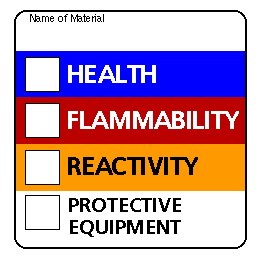 EDUCATION AND TRAININGResponsibilities and Training Investigators proposing to work with potentially hazardous materials must first receive approval to conduct such studies from the IBC. Research studies may not begin until approval is obtained from the VAPHS ACOS/R&D.General chemical and biological safety awareness training is provided at the time of an employee’s initial assignment (New Employee Orientation and by their immediate supervisor).  Each new employee is educated on hazard communication standards, fire safety, severe weather, and disaster plans.Chemical and biological safety training required for a specific laboratory application is the responsibility of the employee’s immediate supervisor.Annual training is required to assure that all employees at risk for chemical or biological hazards are adequately informed prior to assignments involving new exposure situations.  New Employee OrientationVAPHS New Employee Orientation training seminars cover Administrative Structure, Safety and Infection Control Guidelines, Computer Security, and Human Resources Expectations. All new Research employees (regardless of compensation status) are required to attend the sections of this orientation.New employees are required to complete the Research Laboratory Safety web-based training program and pass (>80%) the associated exam.PI or laboratory supervisors must ensure new employees are made aware of any hazards related to the general work of the laboratory and the specific procedures to which they are assigned.Mandatory TrainingAll Research employees, regardless of compensation status, are required:To review annually the Research Laboratory Safety web-based training program, complete and pass (>80%) the associated exam. To attend Global Harmonization System (GHS) training and complete and pass the associated exam.To review annually the Laboratory and Clinical Research Safety/Biosafety Manual and Chemical Hygiene Plan, and sign and date the log located at the end of the manual.To participate in hospital-wide emergency drills including but not limited to fire and disaster exercises.To pass unannounced safety inspection exercises that include, but are not limited to, a comprehensive evaluation of safety procedures covering fire, weather alert, or disaster, knowledge of the RACE procedure, knowing where the nearest fire escape and fire extinguishers are located, knowledge of emergency phone numbers, and knowledge of what an SDS is and where they are located. Presence of HazardsThe OSHA Laboratory Standard requires that employees be informed of the presence of hazardous chemicals when assigned to an area and prior to a new exposure situation involving new hazardous chemicals and/or new work procedures.  The training is provided by the PI and/or laboratory supervisor.The training includes:Provisions of the OSHA Laboratory Standard (29 CFR 1910.1450)Content, location and availability of the Chemical Hygiene PlanHazardous chemicals in the laboratory workplacePhysical and health hazards of these materialsProtective measures for handling these materialsProper chemical handling procedures for the classes of materials being usedLabels and other warningsSDS: location, interpretation and useHow to detect the presence or release of hazardous chemicals in the lab (e.g., air monitoring, visual appearance, odor)Legal and recommended exposure limitsCorrect use of engineering controls, PPE, and any other methods used to reduce or eliminate exposureSigns and symptoms of overexposureEmergency and first aid proceduresWASTE DISPOSALWhen a material has no further use and has been deemed a waste by the user, it must be clearly labeled as waste.  The proper disposal of waste chemicals at the facility is a serious concern and every effort should be made to do it efficiently and safely.  The responsibility for identification and handling of hazardous waste belongs to those who have created the waste.  Refer to the procedures outlined in MCM EC-001 Hazard Communication Program.Hazardous WasteHazardous waste is regulated by the Environmental Protection Agency (EPA) under 40 CFR 260-270.  A material can be defined as a hazardous waste either because of its general characteristics or because of a special listing.Hazardous Waste – General CharacteristicsWastes exhibiting any of these characteristics are hazardous:Ignitability (EPA Code D001) describes:Liquids with a flashpoint below 60° C (140°F) - e.g., most organic solventsSolids capable of causing fire by friction, absorption of moisture, or spontaneous chemical change and when ignited burn vigorously and persistently to create a hazard (e.g., picric acid)Ignitable, compressed gasses (e.g., hydrogen, methane)Oxidizers (e.g., potassium permanganate)Corrosivity (EPA Code D002) describes:Aqueous solutions with pH less than or equal to 2 or greater than or equal to 12.5Liquids capable of corroding steel at a specific rateReactivity (EPA Code D003) describes:Substances that react with water violently and may produce toxic gases (e.g., potassium, sodium)Substances that are normally unstableSubstances that are capable of detonation or explosive reaction when heated or subjected to shockChemicals containing cyanide or sulfide that generate toxic gasesToxicity (EPA Code D Series) describes:Wastes which have certain heavy metals (silver, cadmium, mercury), and/or one or more of specified organics and pesticides (Toxicity Characteristic Leaching Procedures, e.g., DDT)To comply with Federal regulations and personnel safety requirements, it is important not to have unknown waste materials.  This can be achieved by labeling all containers of chemicals or reaction mixtures.DO NOT dispose of chemical waste in the sanitary sewer.DO NOT dispose of chemical waste in the regular trash.DO NOT place chemical waste in red biohazard bags.Contact the VAPHS Environmental Protection Specialist at (see VAPHS Emergency Phone Numbers) for proper disposal of solid and liquid hazardous waste materials.Hazardous Waste ContainersHazardous chemical waste should be collected in a container that is in good condition and appropriate for the waste type.  Containers should not be overfilled and must always be capped unless filling with waste.  Chemical waste should not be co-mingled or mixed together.Hazardous Waste LabelsHazardous chemical waste must always be labeled to ensure safety, to prevent waste from becoming an unknown, for regulatory compliance, and to improve the efficiency of handling.The following labeling procedures should be adhered to:All waste chemicals must be identified and labeled.A “Hazardous Waste” label should be filled out and placed on the bottle/container.  Common chemical names should be used on labels (no formulas or abbreviations).List all known chemical constituents for each container (for example, do not label as “solvent waste”, “halogenated/non-halogenated waste”, etc.). Do NOT date the hazardous waste label until the container is full. Hazardous waste labels can be obtained from the VAPHS Environmental Protection Specialist.Hazardous Waste StorageHazardous chemical waste must be stored properly:  Chemicals must only be stored in compatible groups (i.e., flammable with flammable).  Consult the SDS for the materials to determine compatible groupings.  Incompatible groups of chemical waste must not be stored near one another.Chemical waste can be stored within the chemical fume hood, however there must be enough space to allow personnel to perform work in the fume hood.Chemical waste can be stored within the chemical fume hood in designated areas for “Hazardous Waste”.  Personnel should use the smallest containers possible for small amounts of chemical waste; smaller containers fill more quickly and do not sit for long periods of time.Duplicate containers of the same waste may not be stored under the chemical fume hood.  When an increase in chemical waste is experienced, laboratory supervisors must call the VAPHS Environmental Protection Specialist (see VAPHS Emergency Phone Numbers) for more frequent pick- ups.  Chemical storage requirements can be reviewed during the laboratory inspections.  Hazardous Waste ReductionThe VAPHS generates hazardous waste.  One of our goals through our Green Environmental Management System (GEMS) Program is to reduce the amount of waste generated.  By reducing the amount of hazardous waste, we can reduce environmental contamination and decrease the cost for hazardous waste disposal.Some common techniques to reduce wastes are:Product substitution - use less hazardous or non-hazardous materials,Segregate waste - keep non-hazardous waste out of the hazardous stream, and Purchase small quantities and try to redistribute surplus chemicals.BIOLOGICAL SAFETYBiosafety Officer for Research (see VAPHS Emergency Phone Numbers)General PrecautionsResearch Service employees that work with or are exposed to human or non-human primate blood, bodily fluids/materials or with pathogenic organisms or agents including but not limited to certain fungi, protozoan parasites, bacteria, viral agents, etc., are at risk for infectious disease transmission and must observe the following:Employees must receive specific training in the safe handling, use, containment, and disposal of the potentially pathogenic materials or agents.  Training is the responsibility of the employee’s immediate supervisor and must occur before the employee is permitted to work with the agent.  Web-based Bloodborne Pathogens training is required annually.Research Service laboratories using biohazardous materials must always display appropriate biohazard signage.  Personnel entering laboratories where infectious materials are present are at risk of exposure.Manipulation of biohazardous materials must only be performed in currently certified biological safety cabinets appropriate for the agents’ biosafety level (BSL).All specimens from humans or non-human primates (e.g., blood, saliva, urine, feces, exudates, and tissue cultures) must be handled using Standard Precautions. NEVER work with biohazardous materials without wearing appropriate PPE.  Hands must be thoroughly washed following removal of gloves and before leaving the laboratory area.Inspect centrifuge tubes for micro-fractures or other signs of defaults that may result in tube disintegration during centrifugation of biohazardous materials.Store infectious materials in clearly marked containers with legible identification and biohazard warning symbols.  Infectious materials must be stored only in non-food containing refrigerators or cold rooms.NEVER dispose of biohazardous waste in regular office trash containers.  Contaminated solid waste must be disposed of in the RED biohazard bags.  Contaminated liquid waste must be decontaminated with a 10% bleach solution or other approved EPA-registered disinfectant for the appropriate contact time before disposal down the drain.Dispose of contaminated sharps (needles, razor blades, scalpel blades) and contaminated glass or plastic pipettes in approved Sharps containers.  NEVER re-cap needles.  DON’T pick up contaminated broken glass with hands; use tongs or forceps.Contaminated radioactive biohazardous solid waste (including animal carcasses) should be disposed in separately identified RED biohazard bags or containers.  Consult with the Radiation Safety Officer (see VAPHS Emergency Phone Numbers) to develop a specific protocol prior to generating radioactive biohazardous waste.Routinely sterilize work areas and equipment with appropriate disinfectants.  A freshly prepared 10% bleach solution or other approved EPA-registered disinfectant must be used to decontaminate any accidental spills.Standard Precautions Consult OSHA 29 CFR 1910.1030, the Bloodborne Pathogens Standard, for detailed Occupational Safety and Health Standards.To reduce the risk of transmission of microorganisms from both recognized and unrecognized sources, Research Service employees working with or exposed to biological hazards (blood, all body fluids, secretion and excretions) must observe the following Standard Precautions:PPE such as gloves, gowns, aprons, shoe covers, masks, face shields or goggles must always be worn when handling biohazardous materials. PPE must be available in designated Research laboratory areas.Gloves must be worn when there is significant risk of contamination with blood or any body fluid, secretions or excretion, or when handling human tissue.  If an employee has an allergy to latex gloves, a suitable alternative will be provided.The use of gloves is not a substitute for hand washing.  Hands must be washed immediately after gloves are removed and before touching items or environmental surfaces.  Hands must always be washed after contact with potentially contaminated surfaces, or after inadvertent contact with blood, body fluids, secretions or excretions. Specific instructions for hand washing can be found in the VAPHS MCM IC-01l Hand Hygiene Guideline.Laboratory coats, aprons, or gowns must be worn in the laboratory when there is significant risk of contaminating clothing with blood, body fluids, secretions or excretions.  Laboratory clothing should not be worn outside the lab and must be disinfected or clearly labeled as infective before removal from the lab.Protective eyewear and face-wear must be worn when there is significant risk to personnel resulting in splashes or sprays of blood, body fluids, secretions or excretions into the facial area.  Precautions should be taken when wearing contact lenses in the laboratory as they may impede removal of foreign objects and entrap materials beneath them.Eating, drinking, storing food and applying cosmetics are not permitted in laboratory work areas.  Food may not be stored in refrigerators or freezers used to store biohazardous materials.Mechanical pipetting aids are to be used for pipetting all materials.  Mouth pipetting is prohibited.Researchers should decontaminate their work area prior to and following work with biohazardous materials and immediately after any spill.  The laboratory area should be kept free of materials not pertinent to the work.All procedures should be performed in a manner to reduce the generation of aerosolized material that may enter the body via inhalation.  Procedures or activities expected to produce infectious aerosols must be performed in certified biological safety cabinets when feasible.  Operations including centrifugation, sonication, blending, or vortexing are known to generate aerosols.Personnel should not work alone on hazardous projects.  The ‘buddy system’ should be instituted in all laboratories.An insect and rodent control program should be maintained for the laboratory.Specimen Transport and HandlingEmployees transporting biohazardous specimens (human blood, tissue, bodily fluids) from patient areas to Research Service laboratories must always exercise Standard Precautions and observe the following:Specimens to be transported must be placed in separately labeled biohazard specimen transport bags.  Sealed transport bags (secondary containment) should then be placed in a biohazard-labeled cushioned container during transport.  This outer container should be leak-proof with a tight-fitting lid and should be made of a material that can be decontaminated in case of a spill.Employee must dispose of gloves prior to transport.  Specimen bags will be used once and discarded.ALWAYS use Standard Precautions and appropriate biological safety equipment when handling biohazardous specimens.  Specimen samples should be transferred using disposable hand suction pipettes to avoid spillage and contamination.  Do NOT pipette by mouth.It is highly recommended that employees consult the Occupational Safety and Health Administration (OSHA) regulation, 29 CFR 1910.1030, and OSHA publication 3127 before working with bloodborne or related pathogens.Employees shipping biohazardous specimens must be trained.  The hazardous materials shipping training course can be obtained from the Research Office (see VAPHS Emergency Phone Numbers).  This training is required every two years.Restricted Agents (Select Agents)In compliance with the Office of the Inspector General and the Departments of Agriculture, Defense, Energy, Health and Human Services, and Veterans Affairs, the use of Select Agents in research studies performed at VAPHS will be strictly regulated.  Research studies proposing to use restricted agents must receive prior approval from the VAPHS Research & Development Committee.Select agents are specifically described as having the potential to pose a severe threat to public health and safety.  Biological agents are microorganisms, or their toxins, that cause or may cause human disease.  Pathogens are high consequence biological agents that have the potential to pose a severe threat to human, animal, or plant health.The Centers for Disease Control and Prevention (CDC) and the Department of Agriculture have identified specific biological agents as pathogens.  For a comprehensive viewing of the CDC select agent program including a complete listing of biological agents and toxins, consult the CDC website.  All PI’s are required to complete Hazardous-Select Agent Certification form annually to verify the absence/presence of hazardous and/or Select Agents in use in their labs.  The form must be completed and submitted to the VAPHS Biosafety Officer.Studies Involving Recombinant or Synthetic Nucleic Acid MoleculesThe VAPHS IBC is an NIH-recognized Institutional Biosafety Committee that is responsible for ensuring that ALL VAPHS basic and clinical research studies involving recombinant or synthetic nucleic acid molecules, including the creation and use of organisms and viruses containing recombinant DNA, synthetic nucleic acid molecules and cells, organisms and viruses containing such molecules, follow the NIH Guidelines safety practices and containment procedures.Investigators proposing to use recombinant or synthetic nucleic acid molecules must have their work reviewed and approved by the VAPHS IBC prior to initiating the study by completing Part II: Research Institutional Biosafety Committee Protocol Survey.Modifications to any research program involving recombinant or synthetic nucleic acid molecules must be submitted to the VAPHS IBC for approval prior to the study modification.Failure to notify the IBC of studies involving recombinant or synthetic nucleic acid molecules may result in cessation of ALL laboratory-related activities and revocation of research funds.The deliberate release of transgenic organisms into the environment is strictly prohibited without prior approval from the VAPHS IBC and the VAPHS Research and Development Committee.Experiments that employ recombinant or synthetic nucleic acid molecules with the characteristics listed below are generally exempt from NIH Guidelines unless they also involve:The deliberate transfer of a drug resistance trait to microorganisms that are not known to acquire the trait naturally, if such acquisition could compromise the use of the drug to control disease agents in humans, veterinary medicine or agriculture.The deliberate formation of recombinant or synthetic nucleic acid molecules containing genes for the biosynthesis of toxin molecules lethal for vertebrates at an LD50 of less than 100 nanograms per kilogram of body weight (e.g., microbial toxins such as botulinum toxin, tetanus toxin, diphtheria toxin and Shigella dysenteriae neurotoxin).The deliberate transfer of recombinant or synthetic nucleic acid molecules, or DNA or RNA derived from recombinant or synthetic nucleic acid molecules into one or more human research subjects.The following recombinant or synthetic nucleic acid molecules are exempt from the NIH guidelines:Synthetic nucleic acids that: Can neither replicate nor generate nucleic acids that can replicate in any living cellAre not designed to integrate into DNADo not produce a toxin that is lethal for vertebrates at an LD50 of less than 100 nanograms per kilogram body weight.Those that are not in organisms, cells or viruses and that have not been modified or manipulated.Those that consist solely of the exact recombinant or synthetic nucleic acid sequence from a single source that exists contemporaneously in nature.Those that consist entirely of nucleic acids from a prokaryotic host, including its indigenous plasmids or viruses when propagated only in that host or when transferred to another host by well-established physiological means.Those that consist entirely from a eukaryotic host including its chloroplasts, mitochondria, or plasmids when propagated only in that host or a closely related strain of the same species.Those that consist entirely of DNA segments from different species that exchange DNA by known physiological processes, though one or more may be a synthetic equivalent.Those genomic DNA molecules that have acquired a transposable element, provided the transposable element does not contain any recombinant and/or synthetic DNA.Those that do not present a significant risk to health or the environment as determined by the NIH Director and following appropriate notice and opportunity for public comment.  See Appendix C of the NIH Guidelines for a detailed listing.Biosafety LevelsThe CDC has established a system of classification of laboratories for biological safety:Biosafety Level 1:  Agents not known to cause disease in healthy adult humans (e.g., Bacillus subtilis, Naegleria gruberi, infectious canine hepatitis virus, non-pathogenic strains of Escherichia coli). Minimal potential hazard to laboratory personnel and environment.  Work is conducted on open bench tops using standard microbiological practices.  Special containment equipment or facility design is not required.Biosafety Level 2:  Similar to Biosafety Level 1 but working with agents associated with human disease (e.g., bloodborne pathogens, human blood and bodily fluids, measles virus, hepatitis B virus, most Salmonellae, Toxoplasma spp.). Moderate potential hazard to laboratory personnel and environment.  Access to the laboratory is limited when work is being conducted.  Procedures in which infectious aerosols or splashes may be created are conducted in a biological safety cabinet or other physical containment equipment.  Biohazard signs must be posted on the entrance to the lab when BSL-2 materials are in use.  Appropriate information to be posted includes the agent(s) in use, their BSL designation, required immunizations, and appropriate PPE.Biosafety Level 3:  Special precautions needed.  Required for work with indigenous/exotic agents associated with human disease and potential for aerosol transmission (e.g., Mycobacterium tuberculosis, St. Louis encephalitis virus, Coxiella burnetii). Serious potential inhalation hazard to laboratory personnel and environment.  Must satisfy CDC/NIH criteria for appropriate practices, safety equipment, and facility design. Biosafety Level 4:  Similar to Biosafety Level 3 but working with dangerous and/or exotic agents of life-threatening nature.  High individual risk of aerosol-transmitted laboratory infections and life-threatening disease (e.g., Ebola Zaire, Marburg virus, Congo-Crimean Hemorrhagic Fever, Rift Valley fever).  Must satisfy CDC/NIH criteria for appropriate practices, safety equipment, and facility design.  NOTE:  BSL-4 work is not allowed in VA facilities.  BSL-3 work may proceed only after thorough evaluation of the facility to be used and approval by the Director of VAPHS, the VISN Director, the Office of Research Oversight (ORO), and the Office of Research and Development (ORD).  Facilities for BSL-3 studies must meet the standards set out in VHA Directive 1200.08.Biological Safety CabinetsWork with almost any biological hazardous substance can be performed safely with minimal risk when using an appropriate class of biological safety cabinet.  Biological safety cabinets are NOT to be used as chemical fume hoods.  The purpose of a biological safety cabinet is to protect laboratory personnel from particulates and aerosols generated by manipulation of biohazardous microorganisms.  High-efficiency particulate air (HEPA) filters within the biological safety cabinets remove contaminants from the air but are ineffective against gaseous chemicals.Class I Biological Safety CabinetAppropriate for Biosafety level 1.Open-front primary barrier offers significant levels of protection to lab personnel and the environment when used with standard microbiological techniques.Does NOT protect materials within the cabinet.Minimum face airflow velocity of 75 fpm required.Class II Biological Safety CabinetAppropriate for Biosafety Levels 2, 3 moderate risk agents.Open-front laminar flow primary barrier that provides protection to lab personnel and the materials within the cabinet.Minimum face airflow velocity of 75 fpm required.Class II Type A2 cabinets, 70% of air is re-circulated; airflow not ducted to outside.Class II Type B1 cabinets, 30% of air is re-circulated; airflow directly exhausted to outside.Class II Type B2 cabinets, high inflow air rate; all airflow is directly exhausted to outside and there is no recirculation of air.Class III Biological Safety CabinetAppropriate for Biosafety Level 3, 4 high-risk agents.Negative pressure sealed cabinet (glove box).  Materials placed in cabinet prior to beginning work.  Materials removed through a double-door autoclave, an air lock for decontamination, or through a chemical dunk tank.Minimal velocity requirements.Additional Biological Safety EquipmentSafety centrifuge cup - enclosed container designed to prevent aerosols from being released during centrifugation.Safety pipettors - the contents of pipettes and syringes should be expelled slowly to avoid the formation of aerosols in transferring infectious material.First Aid Following Exposure to Biological HazardsIn the event of contact of biohazardous materials (including recombinant or synthetic nucleic acid molecules) with the eyes:Call out for assistance and immediately flush eyes with water and continue to flush for 15 minutes.The one and only emergency treatment is to dilute the biohazardous material immediately by complete flushing with water.  The patient’s eyelids may have to be forced open, so that the eyes may be flushed.Consult the precautionary warning on the product label for full first-aid information.Contact Occupational Health (see VAPHS Emergency Phone Numbers) or the Emergency Room (see VAPHS Emergency Phone Numbers) for medical instructions.In the event of contact with the skin:Call out for assistance and immediately flush the affected skin with water.If clothing is contaminated, remove and discard in a RED biohazard bag. Do NOT remain in contaminated clothing.  Continue to flush the affected area.Contact Occupational Health (see VAPHS Emergency Phone Numbers) or the Emergency Room (see VAPHS Emergency Phone Numbers) for medical instructions.In the event of accidental ingestion:Call out for assistance and immediately call Occupational Health (see VAPHS Emergency Phone Numbers) or the Emergency Room (see VAPHS Emergency Phone Numbers) for medical instructions.Disposal of Hazardous Biological WasteResearch Service employees must dispose of any contaminated solid or liquid biohazardous waste as follows (this includes wastes that contain recombinant or synthetic nucleic acid molecules):Contaminated solid waste (including animal carcasses) must be disposed of in RED biohazard bags. Seal 3/4 full RED biohazard bags and contact Environmental Management Service (EMS) (see VAPHS Emergency Phone Numbers) for disposal.  Biohazard bags are available from .Dispose of contaminated sharps (hypodermic needles, razor blades, scalpel blades, broken glass including microscope slides) and contaminated glass or plastic pipettes in sharps containers.  NEVER re-cap needles.  DON’T pick up contaminated broken glass with hands; use forceps or tongs.  When sharps container is approximately 2/3 full, contact EMS (see VAPHS Emergency Phone Numbers) for disposal.Contaminated radioactive biohazardous solid waste (including animal carcasses) should be disposed of in separately identified RED biohazard bags or containers.  Consult with the VAPHS Radiation Safety Officer (see VAPHS Emergency Phone Numbers) prior to generating radioactive biohazardous waste.Decontaminate liquid biohazardous wastes by treating with bleach to a final 1:10 dilution or with an approved EPA-registered disinfectant solution.  After appropriate contact time (30 minutes for bleach solution), decontaminated waste may be disposed of down the sink by flushing with copious amounts of water.Biohazard Spill (For Biosafety Level 2 spills refer to BSL-2 Safety Manual)In the event of a biohazardous spill (includes a spill of materials that contain recombinant or synthetic nucleic acid molecules):Small spills:•	Don the appropriate PPE (gloves, lab coat/gown, and eyewear)-Contain the spill with absorbent pads/pillow or paper towels.-Spray a 10% bleach solution or other approved EPA-registered disinfectant onto spill (working from the outside inwards) and let stand for the appropriate contact time.  -Wipe up the disinfectant using absorbent material. -Discard the absorbent material into a RED biohazard bag. -Discard contaminated protective equipment into a RED biohazard bag.•	Absorbent spill materials should be available in each laboratory.•	Contact EMS (see VAPHS Emergency Phone Numbers) for disposal.Large spills: Immediately call the Industrial Hygienist (see VAPHS Emergency Phone Numbers). If the spill occurs outside of normal working hours, contact the Patient Care Coordinator (see VAPHS Emergency Phone Numbers).Decontaminate spill area with a 1:10 dilution of freshly prepared household bleach or approved EPA-registered disinfectant solution and let stand for the appropriate contact time.  Wipe up the disinfectant using absorbent material.  Discard the absorbent material into a RED biohazard bag.  Discard contaminated protective equipment into a RED biohazard bag.WASH HANDS thoroughly.Contact EMS (see VAPHS Emergency Phone Numbers) for disposal of RED biohazard bags.All spills and accidents must be reported to the Biosafety Officer and the Industrial Hygienist (see VAPHS Emergency Phone Numbers) immediately.Animals in ResearchAnimals in research present unique biological health hazards, including but not limited to allergies.Adverse immune reactions (allergies, asthma) to animal dander/dust can be fatal.If you have an allergy to animals or are asthmatic and are required to work with or will be exposed to laboratory research animals, NOTIFY Occupational Health (see VAPHS Emergency Phone Numbers) for medical advice from an Occupational Health and Safety physician BEFORE working with research animals.Research Service employees that work with or are exposed to laboratory animals are required by the VAPHS Animal Care and Use Committee (IACUC):To be specifically trained in the care and use of animals in research including but not limited to the handling, manipulation, and euthanasia of the species utilized in an approved IACUC laboratory research protocol.  Individuals expected to work with experimental animals without previous experience must receive additional instruction by the ARF Supervisor, ARF staff, or other IACUC-approved sources.To be listed on all relevant and IACUC-approved Animal Component of Research Protocols (ACORPs).To be familiar with the relevant ARF Standard Operating Procedures of animal care and use.To review and pass the examination associated with the web-based training course “Working with the VA IACUC” and species-specific training related to their work. To be enrolled in the VAPHS Animal Exposure Preventive Medicine Program (AEPMP) or other comparable Animal Exposure Program at an affiliated institution.  Contact the IACUC Coordinator at 412-360-2382 with questions about enrollment. Zoonotic DiseasesZoonotic organisms have the unique ability to cross species barriers and infect humans with potentially life-threatening consequences.  Unless specifically justified and approved by the IACUC, experimental animals used in research protocols are required to be “specific-pathogen free.”  The risk of acquiring infectious agents from laboratory animals is relatively low in healthy adults.  However, individuals with reduced immune function are at risk of acquiring a zoonotic disease.Research Service employees working with laboratory animals should have a current tetanus immunization.  The following apply to all users of laboratory animals:To minimize the risk of zoonotic disease transmission, ALWAYS use Standard Precautions and wear PPE such as gloves, gowns, aprons, shoe covers, masks, face shields or goggles when handling laboratory animals.Disease agents can be transmitted directly through contact with animal saliva, feces, urine, other body secretions, bites, scratches, aerosols, or excised body tissues.Disease agents can be transmitted indirectly involving fomites (inanimate objects such as cages, instrumentation, toys, cleaning supplies) or involving mechanical (syringe needle) or biological vectors (insects).Disease agents may live for years on non-disinfected fomites.Routes of exposure may include ingestion, inhalation, contact with mucus membranes, or parenteral injections.Animal BitesIf bitten by a laboratory animal:Call out for assistance and immediately call Occupational Health (see VAPHS Emergency Phone Numbers) or the Emergency Room (see VAPHS Emergency Phone Numbers) for medical instructions.Do NOT euthanize the animal.  Confine the animal to a separate cage and report the incident and the animal to the ARF Supervisor or Staff.Laboratory rats and mice pose minimal risk for rabies.If the animal is considered healthy at the discretion of the veterinarian of the ARF, the animal may be released, and experimental protocols can resume as normal.  If the animal is determined to be unhealthy, dies, or is euthanized during this period, additional testing of the animal may be required.Shipment of Hazardous/Infectious Materials TrainingIn compliance with Department of Transportation (DOT)-mandated regulations, VAPHS personnel must obtain training prior to the shipment or receipt of hazardous or infectious materials. Since dry ice is considered a hazardous chemical by the DOT, personnel receiving or shipping material on dry ice must also receive Hazardous/Infectious Materials Shipping/Transport Training.Training information can be obtained from the Research Office, 412-360-2386.Re-certification must be completed every two years.General Procedure for Decontamination, Disinfection and DisposalIn the event you contaminate laboratory surface areas or laboratory equipment:Impermeable work surface areas must be decontaminated with a 1:10 dilution of freshly prepared household bleach (5.25% sodium hypochlorite) or other approved EPA-registered disinfectant.  The disinfectant must be allowed to decontaminate the work surface for the appropriate contact time.Large pieces of laboratory equipment or research property that have been contaminated must be cleaned with a 1:10 dilution of freshly prepared household bleach or other approved EPA-registered disinfectant.  Again, the disinfectant must be allowed to decontaminate the work surface for the appropriate contact time.Disposal of Sharps and Broken GlassHypodermic and surgical needles, scalpel blades, razor blades, glass histology slides or other “sharps” materials frequently cause injuries and represent an infectious transmission hazard.NEVER dispose of sharps in office trash containers.  All sharps must be disposed of in anti-spill Sharps containers.Sharps container opening must always be clear.  NEVER push items into the container.Avoid needle-stick injuries.  NEVER re-cap, bend, or break needles.  Use the syringe/needle in one application and discard in Sharps container - Do NOT save.Contact EMS (see VAPHS Emergency Phone Numbers) for disposal of 2/3 full Sharps containers.DON’T pick up broken glass with bare hands; use forceps or tongs.  Discard broken glass in approved, labeled Sharps containers. When 2/3 full, contact EMS (see VAPHS Emergency Phone Numbers) for removal.Sharps or broken glass contaminated with biohazardous materials must be placed in a separate anti-spill sharps container.  Sharps or broken glass contaminated with radioactive materials must be placed in a separate anti-spill Sharps container.  Label the container as radioactive and identify the isotope source.  Consult with the Radiation Safety Officer (see VAPHS Emergency Phone Numbers) prior to generating radioactive waste.Hand WashingHand washing is the single most effective technique to prevent the spread of infection and biohazard contamination.  Research Service employees must observe the following:Hand washing is required after any activity that involves contact with biohazardous materials.  The use of gloves is not a substitute for appropriate hand washing.  ALWAYS wash your hands after removing gloves.Research Service laboratories must have dedicated sinks for hand washing.  Knee or foot-operated sinks are recommended.ALWAYS follow standardized practices:Do not touch faucet handles during hand washing.Apply a small amount of soap in the palm of one hand.Rub hands together vigorously for at least 30 seconds.Rinse hands by allowing water to flow from wrists downward over hands.Dry hands with paper towels obtained from a dispenser. Do NOT dry hands with paper towels from a potentially contaminated location.Turn off faucet handles with paper towels.Laboratory CoatsLaboratory coats must be worn by Research Service employees at all times while performing tasks in Research Laboratories.To minimize contamination of the work environment, the laboratory coat must be removed BEFORE leaving the laboratory and must remain in the laboratory.Research Service employees are encouraged to wear disposable aprons over laboratory coats while working with biohazardous materials.  Contaminated aprons must be disposed of in RED biohazard bags.Glove UseLatex, nitrile, or vinyl disposable gloves are to be worn as a supplement to appropriate hand washing and as an added barrier to minimize infection transmission.  The use of gloves is not a substitute for appropriate hand washing.Latex gloves may be hazardous to some individuals.  If you are sensitive to latex, inform your supervisor.Gloves must be worn when there is a risk of contact with biohazardous specimens including but not limited to human blood, bodily fluids, secretions or excretions.Gloves are to be used once and discarded in RED biohazard bags followed by appropriate hand washing.Food, Refrigerators, Freezers For storage and consumption of food: Store perishable food items in refrigerators/freezers designed exclusively for that purpose.  Do NOT store food items in laboratory refrigerators or freezers.Refrigerator/freezers approved for food storage should be cleaned when visibly soiled. Food items should be used within two or three days or discarded in a timely manner.Refrigerators/freezers approved for food storage must display appropriate signage.Water and IceResearch Service distilled or deionized water sources are for research use ONLY and are NOT to be used for human consumption.  Water for human consumption is available from designated fountains throughout the Medical Center.Ice machines located within Research Service areas are for research use ONLY.  Ice produced by these machines is NOT for human consumption.Food or beverages of any kind are NOT allowed in Research Service laboratories.Lunchroom facilities are available to Research Service employees. RADIATION SAFETYRadiation Safety Officer (see VAPHS Emergency Phone Numbers)RadioisotopesRegulations for safe use of radioisotopes are detailed in the VAPHS Radiation Safety Manual, the Research Radiation Safety Policy, and MCM EC-008 Policy for Radiation Safety in All Areas Involved in Ionizing Radiation at VAPHS.  A copy of these three documents must be available in all labs designated for radioisotope use.  Authorization to use radioisotopes in laboratory and/or animal research is obtained by completion and Radiation Safety Committee approval of Part V: Application to Use Radioactive Materials.The following apply to all users of radioisotopes:Research Service employees are PROHIBITED from working with radioactive materials without first receiving appropriate training.Authorized radiation users must complete annual radiation safety review training.Only authorized users may order, possess, or supervise the use of radioactive materials. Radioisotope orders must be approved, and upon receipt, be inspected and inventoried by the Radiation Safety Officer (RSO).  Under NO circumstances are radioisotopes to be delivered directly to Research Service laboratories.Users of radioactive materials MUST secure the material from un-authorized use.All radioactive material use areas are restricted areas.  These laboratories MUST remain locked and secured when no one is present.  Unauthorized personnel MUST be escorted.NEVER store radioisotopes in common resource laboratories.NEVER discard radioisotopes in housekeeping trash containers.  See below for appropriate disposal of radioactive waste.Use radioisotopes ONLY for procedures for which approval has been received from the IBC and Radiation Safety Committees.Use and store radioisotopes ONLY in approved laboratory locations bearing appropriate warning signage.Personal radiation dosimeters and ring badges must be worn when working with gamma emitting or high-energy beta emitting isotopes.  Contact the RSO (see VAPHS Emergency Phone Numbers) for additional information.  ALWAYS wear PPE (at the very least gloves and a laboratory coat) when working with radioisotopes.Persons working with volatile isotopes (125I, 35S-Methionine, 3H-Water) must follow additional safety precautions (e.g., working in an approved chemical fume hood) and must have additional training in the safe use of these isotopes.Label all relevant storage and working containers with radioisotope labeling tape.Cover all work surface areas with absorbent plastic-backed pads.ALWAYS use appropriate protective barriers (lead blocks, beta block shield) to minimize radiation exposure.  Keep the radioisotope at the greatest possible distance from you. Limit your time of exposure to the radioisotope to the shortest time possible.Surveys and wipe tests must be performed in each radioactive material work area after each use (at the end of the day) as specified in the VAPHS Research Radiation Safety Policy manual.Submit Monthly Reports of Isotope Inventory, Use, Disposal, etc. as outlined in the Radiation Safety Policy manual to the RSO.If the radioactive material is not in use for more than two years, the authorization expires. The radioactive material must be surrendered to the RSO for disposal (see VAPHS Emergency Phone Numbers).Disposal of Radioactive WasteRadioactive wastes must be segregated into liquid, solid or liquid scintillation vial containers.  Liquid radioactive waste:Cannot be disposed of in the sink.  Liquid radioactive wastes must be poured into a plastic or glass container that has a sealable threaded cap (e.g. solvent bottle).Label the liquid waste container with the radiation symbol or “Caution Radioactive Material” tape and include the isotope(s) and activities present in the liquid waste.A complete chemical description of the solution must be written on the liquid waste container.  Label correctly (Use “VAPHS – Record for Radioactive Waste Disposal”).Solid radioactive waste:	Seal bags of like solid waste (e.g., gloves, pipette tips, bench paper).All bags should be labeled with the radiation symbol or “Caution Radioactive Material” tape and include the isotope(s) present in the solid waste.Store the sealed bags in appropriately labeled 5-gallon buckets in the designated radioactive waste storage area of your laboratory.Label correctly (Use “VAPHS – Record for Radioactive Waste Disposal”).Liquid Scintillation Vials/Fluids:Liquid scintillation vials containing < 0.05 Ci/ml of 3H or 14C are classified as Deregulated and are stored in 5-gallon buckets separate from Regulated liquid scintillation vials, i.e. those containing > 0.05 Ci/ml of any radionuclide.Store separated wastes in appropriately labeled 5-gallon buckets in the designated radioactive waste storage area of your laboratory.Label correctly (Use “VAPHS – Record for Radioactive Waste Disposal”).Contact the RSO (see VAPHS Emergency Phone Numbers) for assistance or to schedule a waste pick up. Radioactive SpillIn the event of a radioactive spill:Immediately alert co-workers to the location of the spill and confine the area.Report the spill to your immediate supervisor and to the RSO (see VAPHS Emergency Phone Numbers).Wearing appropriate PPE (e.g., gloves, lab coat, safety glasses/goggles and shoe covers) and personal radiation dosimeter, clean small, contaminated areas with absorbent pads.  Scrub contaminated area and non-disposable equipment with appropriate detergent/wash solution using paper towels, Kim Wipes or gauze.  Start from the outer edges of the spill and work inwards into the most concentrated area of the contamination to minimize area spread.Survey the decontaminated area.  Continue cleaning until survey registers background radioactivity.  If area cannot be cleaned to background, confine the area and inform the RSO (see VAPHS Emergency Phone Numbers).ALWAYS monitor clothes, including bottoms of shoes, for contamination (swipe test or Geiger counter) when finished.For large spills, do NOT attempt to clean up the area. Confine the area and immediately call the RSO (see VAPHS Emergency Phone Numbers) for instructions.In the event of skin contamination:Call out for assistance and immediately wash skin with mild soap in warm water and flush with large volumes of water.Take care not to scrape the skin.Remove any contaminated clothing and wash skin.Call RSO (see VAPHS Emergency Phone Numbers) for instructions.Collect any contaminated solid waste (absorbent pads, clothing, gloves, shoe covers) for proper radioactive waste disposal.X-Ray SourcesPurchase and use of X-ray sources and devices must be approved by the Radiation Safety Committee (call RSO for instructions – see VAPHS Emergency Phone Numbers).All X-ray sources and devices must be maintained and tested per the manufacturer’s instructions and recommendations.Laboratory areas where X-rays are used must be shielded or isolated to minimize exposure to personnel in adjacent areas.  Beam stops, operator barriers and personnel shielding devices (lead aprons, lead gloves) must be utilized where appropriate to minimize radiation exposure.All shielding associated with an X-ray machine must be evaluated by the RSO after the device has been initially installed but before it has been put into general use.Personnel shielding devices must be examined before each use for signs of wear or damage and must be radiographically tested at least annually.Research personnel operating X-ray devices must obtain a personal radiation dosimeter from the RSO (see VAPHS Emergency Phone Numbers).Laser RadiationLasers emit potentially harmful non-ionizing radiation that can result in serious injury to the eye or cause burns to affected tissue.  Some laser devices present electrical shock hazards whereas others are fire hazards, emitting energy capable of igniting combustible solvents.  Energy emissions from some lasers operate at infrared wavelengths and thus present an invisible health hazard. The International Electrotechnical Commission (IEC) is a global organization that prepares and publishes international standards for all electrical, electronic and related technologies.  The IEC document 60825-1 is the primary standard that outlines the safety of laser products.  Classification is based on calculations and determined by the accessible emission limit (AEL) as well as incorporating viewing conditions.Laser ClassificationClass 1: Very low risk and “safe under reasonably foreseeable use” including the use of optical instruments for intrabream viewing.  Eye safe. Class 1M:  Wavelengths are between 302.5 nanometers (nm) and 400 nm and are safe except when used with optical aids (e.g., binoculars).Class 2: Do not permit human access to exposure levels beyond the Class 2 AEL for wavelengths between 400 nm and 700 nm.  Any emissions outside this wavelength region must be below the Class 1 AEL.Class 2M: Wavelengths between 400 nm and 700 nm and are potentially hazardous when viewed with an optical instrument.  Any emissions outside this wavelength region must be below the Class 1M AEL.Class 3R: Range from 302.5 nm and 106 nm and are potentially hazardous but the risk is lower than that of Class 3B lasers.  Class 3B: Normally hazardous under direct beam viewing conditions but are normally safe when viewing diffuse reflections. Class 4: Hazardous under both intrabeam and diffuse reflection viewing conditions.  High potential to injure eye and burn skin. Ignition hazard.Any potential use of lasers should be noted on Part II:  Research Institutional Biosafety Committee Protocol Survey.  Operators of Class 4 lasers on VAPHS property must receive approval of use by the VAPHS Laser Safety Committee and will be followed in a medical surveillance program as needed.NEVER direct the laser beam at the eye.  Stay clear of the laser beam, the pump source or specular reflections.  Protective goggles or glasses must always be worn when working with lasers.  Protective goggles or glasses may not completely protect against eye injury.In the event of laser-dependent injury:Call out for assistance and immediately call Occupational Health (see VAPHS Emergency Phone Numbers) or the Emergency Room (see VAPHS Emergency Phone Numbers) for medical instructions.Contact the VAPHS Laser Safety Officer at 412-360-6320 for any questions on lasers.Ultraviolet RadiationThis low penetrating electromagnetic non-ionizing radiation is generated either from gas/vapor excitation (e.g., fluorescent lamps are commonly used in medical facilities) or from incandescence (e.g., heating elements).  Users of ultraviolet (UV) emitting sources are cautioned:Common laboratory sources of UV radiation include but are not limited to leakage from fluorescent microscopes, spectrophotometers, column monitors, or from sterilization lamps found in biological safety cabinets.  UV crosslinkers, transilluminators, UV boxes, and hand-held UV units are also frequent sources of UV exposure in laboratories. NEVER expose the unprotected eye to UV radiation.  The eye is susceptible not only to direct UV radiation, but also to reflected radiation.  ALWAYS wear PPE (e.g., eyewear, opaque clothes, and vinyl gloves) and keep hands and arms covered when working with UV emitting sources.  Protective goggles or glasses may not completely protect against UV-mediated eye injury.  Use safety viewing boxes with UV absorbing windows to minimize exposure. Biological hazardous effects of UV radiation are limited to body surface injury including skin and eyes.  Symptom onset is often delayed.UVA:  400 - 315 nm, near the visible spectrum. Minimum potential to harm the skin and eye.  Absorption of UV-A in the lens may be a factor in producing cataract.UVB:  315 - 280 nm, actinic UV.  Major biological hazard.  High potential to burn the skin and harm the eye.  Maximum absorption by the cornea occurs around 280 nm.  Prolonged exposures increase the risk of skin cancer. UVC:  <280 nm, far UV.  High photonic energy (>12eV) generated by the sun and some man-made devices.  Maximum potential to harm the skin and eye. Absorbed by the Earth’s atmosphere (ozone), thus resulting in a net minimum natural health hazard.Some medications act as photosensitizing agents and enhance the effect of UV radiation. Such agents include thiazide diuretics (drugs which cause excessive urine production), drugs used in the treatment of high blood pressure, certain antibiotics (tetracyclines, sulfonamides), cosmetics, and thiazine tranquilizers.  Various plants such as carrot, celery, dill, fig, lemon and some types of weeds are known to cause photosensitivity. Exposure to fluids from these plants followed by exposure to UV radiation can cause dermatitis.Microwave HeatersBurn hazard-operate only shielded microwave emitters.Transmission hazard-may disrupt biological implant electronic signals including pacemakers.Make sure your microwave is CLEAN; a dirty microwave is a significant fire hazard.Microwaves located in research laboratories must be labeled as “Not for Food or Drink”.Ultrasonic DevicesHearing hazard.  May produce hearing impairment with extended use.  ALWAYS wear PPE, including ear shield or plugs, when operating ultrasonic devices such as sonicators.Alert co-workers before using ultrasonic devices.  Shield area if possible to minimize noise hazard. ELECTRICITY AND LABORATORY EQUIPMENTThe integrity of any item that must be plugged into an outlet must be verified before use at VAPHS.  Research Service employees should be aware of the following:Electricity in the work place represents a very serious potential health hazard.Circumstances that permit a connection to be made between a person and a live source of electricity will result in a shock that could have serious, even fatal, consequences.It is not necessary to touch a live wire directly to be shocked.  Even a thin film of water on the floor or on a bench-top can complete the circuit with fatal results.Some types of laboratory electrical equipment contain components that transform ordinary line voltages into much higher voltages (e.g., electrophoresis apparatus).A combination of explosive flammable vapors and an electrical spark can have devastating effects in a confined environment.Portable space heaters are prohibited at VAPHS.Avoiding Electrical AccidentsRecognizing the potential for electrical accidents is the first step towards minimizing the risk of accident and injury.Equipment with frayed or otherwise damaged wiring, brittle insulation, or ill-fitting plugs and receptacles should NOT be used under any circumstances.  Call the Research Office at 412-360-2387 to place a work order for repair of the damaged item or contact the Electric Shop (see VAPHS Emergency Phone Numbers).Protect wires and equipment against immersion or spills.  Do NOT operate electrical equipment near a source of water.  Avoid working with electrical equipment when the floor or workbench is wet.Electrical outlets located near sources of water must be GFCI (ground fault circuit interrupted) protected outlets.Do NOT operate electrical equipment that is wet, that sparks, or emits smoke or an odor.High voltage equipment must be identified with a “warning” sign and must never be left unattended while operating.  Disconnect when not in use.All electrical equipment must be fitted with grounded (three pronged) plugs.EXPOSURE ASSESSMENT AND MEDICAL SURVEILLANCEExposure AssessmentThe OSHA Laboratory Standard requires that if an overexposure is suspected, an exposure assessment must be performed.  If this assessment indicates that an employee could have been exposed to a hazardous chemical in a manner that may have caused harm, a medical consultation and a subsequent examination will be made available at no cost to the employee.  The Industrial Hygienist (see VAPHS Emergency Phone Numbers) must be immediately notified by the PI/laboratory supervisor of any instance where an overexposure is suspected.  The PI or laboratory supervisor will contact Occupational Health (see VAPHS Emergency Phone Numbers) or the Emergency Room (see VAPHS Emergency Phone Numbers) for medical attention.An exposure assessment will be performed by the Industrial Hygienist to determine if there was an exposure that might have caused harm and to identify the chemical(s) involved.The following examples indicate when to suspect an overexposure and an assessment will be made:When working with a chemical, an employee exhibits symptoms which may include; headache, rash, nausea, coughing, tearing, irritation or redness of the eyes, irritation of the nose or throat, dizziness, loss of neuromuscular control.Two or more persons in the same laboratory work area have similar complaints.A hazardous chemical leaked, spilled, or was otherwise rapidly released in an uncontrolled manner.A laboratory employee had direct skin or eye contact with a hazardous chemical.While an exposure assessment may trigger environmental monitoring, there are requirements for sampling specified in the Laboratory Standard (29 CFR 1910.1450):Initial monitoring will be performed if there is reason to believe that exposure levels for a substance routinely exceed the action level (or in the absence of an action level, the permissible exposure limit [PEL]);Periodic monitoring will be performed if the initial monitoring discloses employee exposure over the action level (or the PEL).  Such monitoring will be in compliance with the exposure monitoring provisions of the relevant OSHA Standard.To request monitoring, contact the Industrial Hygienist (see VAPHS Emergency Phone Numbers).  The employee will be notified of results in writing by the Industrial Hygienist.  A copy of the monitoring results will also be provided to Occupational Health for placement into the employee’s health folder.Medical Examination Criteria and FrequencyWhenever an event takes place in the work areas such as a spill, leak, explosion or other occurrence resulting in the likelihood of a hazardous exposure, the affected employee(s) shall be provided an opportunity for a medical consultation under the direct supervision of a licensed physician.  Such consultations will be made through Occupational Health (see VAPHS Emergency Phone Numbers) or the Emergency Room (see VAPHS Emergency Phone Numbers).If an examination is indicated after the consultation, it must also be under the direct supervision of a licensed physician and must be provided at no cost to the employee.The physician must be informed of the identity of the chemical, the conditions of exposure, and the symptoms as reported by the employee.  A written opinion discussing only exposure-related findings will be obtained by the Industrial Hygienist from the examining physician.RECORDKEEPINGThe Industrial Hygienist will establish and maintain an accurate record of all measurements taken to monitor employee exposures to any hazardous chemical.  Medical records as a result of examinations will be kept in Occupational Health personnel files.  All required records will be made available in accordance with 29 CFR 1910.1020 Access to Employee Exposure and Medical Records.FACILITY ACCESS AND SECURITYAccess to Research areas is restricted to Research employees.  ALL visitors must be escorted.  To secure access to Research Laboratories, the PI must complete and submit to the Research Office “VAPHS Request for Staff Access to Research Secured Area”, and each Researcher must complete and submit the “Application for Access to Research Secured Area”. Access doors to Research Laboratory areas must always be closed.Research laboratories must always be secured (occupied or locked).Identification Badges must always be worn when on station.Minimize theft:NEVER leave personal belongings (purse, computer lap tops, and calculators) unattended. Do NOT ignore the presence of unauthorized personnel.  ALWAYS ask if assistance is required.  If confrontational, do NOT attempt to further intervene. Contact VA Police immediately 412-360-6911.

DEPARTMENT EMERGENCY RESPONSE PLANThe Research and Development Departmental Emergency Response Plan works in concert with the VAPHS Hospital Emergency Operations Plan toward achieving a safe and secure working environment for all Research employees.  Consult and become familiar with the Research Departmental Emergency Response Plan (Policy #S-007). SAFETY PHONE NUMBERS:FIRE PROTECTION & INTERIM LIFE SAFETYIn the event of smoke or a fire, local warning bells or announcements will alert you to follow the R&D Departmental Emergency Response Plan.Immediately invoke the RACE procedure: Rescue visitors, employees and/or patients from immediate danger.Alarm – Call out Code ORANGE as loudly as possible to alert others.  Immediately turn off all unnecessary electrical and gas appliances.  Activate the nearest fire alarm and notify the Operator (give location and nature of fire) by dialing 911 from a VA phone.   Do NOT use the phones for any other purpose during a disaster.Confine fires by closing all smoke and fire barriers in the immediate area. Extinguish small fires, if possible, using available fire extinguishers only if trained. Identify multiple escape routes from your immediate area. Evacuate the area by moving beyond fire barriers or into stairwells.  Do NOT use the elevators. Wait until you are informed that the area is clear before returning to your work area.Extinguish fires using the PASS procedure.  Know the location of fire extinguishers in your immediate area.Pull out the safety pin.Aim the nozzle of the fire extinguisher at the BASE of the fire. Squeeze the handle of the fire extinguisher.Sweep the nozzle of the fire extinguisher from side to side across the BASE of the fire.All Research Service employees are required to know alternative escape routes in your immediate area during times of construction (Interim Life Safety).  Work areas must always have unobstructed access to emergency services (Fire, Police). LIFE SAFETY PROTECTIONIn the event of a life-threatening emergency such as Cardiac or Respiratory Arrest:Immediately dial 9-911 from a VA phone or dial 911 from any other phone.Specify the location and nature of the emergency to the operator.If trained, initiate CPR or assist the patient until help arrives.For non-life-threatening injuries that occur on the job during regular business hours (7:30am-4:00pm), immediately report to Occupational Health at University Drive Building 1, room 1A246 for appropriate medical care.  After regular business hours, report to the Hospital Emergency Department (1N44C, see VAPHS Emergency Phone Numbers). SUSPICIOUS OBJECTS & BOMB OR TERRORIST THREAT(See MCM EC-038 Bomb Threat Procedure for more specific details of the VAPHS procedures)If a suspicious object is found, under NO circumstances should Hospital visitors, employees or patients attempt to remove the object or make any recommendations regarding the situation. Immediately notify the VA Police 412-360-6911 and report the location and type of object.Clear and confine the area.Evacuate the confined area.Bomb or terrorist threats received by mail:Immediately take the mail to the VA Police.In the event of a bomb or terrorist threat received by phone during or after business hours:Do NOT interrupt the caller.Record details of your conversation including specific wording, voice style, and mannerisms of the caller using the following Bomb Threat Report (see below).  After receiving the bomb threat, immediately report the threat to the VA Police 412-360-6911 and report the incident.Bomb and Terrorist Threat ReportQuestions to ask:	Exact wording of the reply:1.	When is bomb going to explode?		__________________________2.	Where is it right now?		__________________________3.	What does it look like?		__________________________4.	What kind of bomb is it?		__________________________5.	What will cause it to explode?		__________________________6.	Did you place the bomb?		__________________________7.	Why?		__________________________8.	What is your address?		__________________________9.	What is your name?		__________________________10.	Sex of caller___________	Age___________	Race_____________		Length of call_________________________Caller’s Voice:_____Calm	_____Laughing	_____Lisp	______Disguised_____Angry	_____Crying		_____Raspy	______Accent_____Excited	_____Normal		_____FamiliarIf familiar, whom did it sound like?		_______________________________Slow	_____Distant	_____Ragged_____Rapid	_____Slurred	_____Clearing throat_____Soft	_____Nasal	_____Deep breathing_____Loud	_____Stutter	_____Cracking voiceBackground Sounds:______Street noises _____House _____Clear _____Animals____Dishes _____Motor _____Static _____Voices _____PA System _____MusicMachinery:	_____Office _____FactoryPhone: _____Local Phone _____Phone booth _____Long DistanceOther:Threat Language:_____Well Spoken (educated)	  ______ Foul	_______Incoherent      ______Irrational_____Message read by threat maker  ______TapedRemarks:____________________________________________________________________________________________________________________________________________________________Report call immediately to:  VA Police Service, 412-360-6911 ______________________________________________________________________________________________________________________________Fill out completely, immediately after bomb threat.Date: _____/ _____ /______Time of call: _______________________________________Phone number where threat received:  _________________Name, location, and position of recipient _______________............................................................................................................................................................UTILITY SYSTEM FAILURE IMMEDIATE RESPONSE PLANElectrical Power FailureWhen normal power fails in Research areas, emergency lighting and power may be activated within 10 seconds in some areas.  When a failure occurs:Immediately contact the Electric Shop (see VAPHS Emergency Phone Numbers).  After hours, call the Patient Care Coordinator (see VAPHS Emergency Phone Numbers-after hours).Power to essential equipment (e.g., -80°C freezers) may be restored by plugging into outlets covered by a RED receptacle cover.Unplug non-essential equipment to prevent potential power-surge damage during power restoration.FloodingFlooding due to infrastructure failure (e.g., frozen pipes) can cause substantial damage and is often avoidable.  All Research Service employees are required to:Close all windows and doors in your immediate work area before going home.Immediately report leaks/floods to the AO/ACOS/R&D (412-360-2396) or Plumbing Shop, (see VAPHS Emergency Phone Numbers). If it is after hours, contact the Patient Care Coordinator (see VAPHS Emergency Phone Numbers-after hours).HVAC System Failure (Animal Research Facility)Damage to or failure of the Heating Ventilation and Air Conditioning (HVAC) system, especially within the ARF, can have devastating effects on animal welfare and scientific productivity.  All Research employees who use animals in their research programs are asked to:Be aware of ambient room temperatures and humidity in your assigned animal rooms.Immediately report extreme fluctuations to Animal Research Facility staff (412-360-6107) or the Air Conditioning Shop at 412-360-3735 or 412-360-6139 after hours.OCCUPATIONAL HEALTH Location: 	Building 1, Room 1A246 Phone: 	412-360-3556 Hours: 		7:30am-4:00pmSee MCM HR-047 Occupational Health Service and HR-033 Employee Assistance Program for details of services provided at VAPHS.Tuberculosis Testing ProgramAll Research Service employees must follow the guidance of Occupational Health regarding the need for and frequency of tuberculosis testing.  Reference MCM IC-003 Tuberculosis Prevention and Control Plan for information on the testing requirements for tuberculosis (Healthcare Worker Surveillance Program).Optional Vaccination ProgramsInfluenza vaccinations will be offered each fall to VA employees (as vaccine is available).Hepatitis B vaccinations will be offered to employees who have occupational exposure risk as defined by the OSHA Bloodborne Pathogen Standard.  Contact Occupational Health for eligibility requirements.  Immunization is voluntary but employees at risk are strongly urged to receive the vaccine.  Employees who decline vaccination must sign a declination form.  Employees may reconsider at any time. Other vaccinations that are available include Tdap (Tetanus, Diphtheria, Pertussis), Hepatitis A, Pneumovax (Pneumonia), MMR, (Measles, Mumps, Rubella), and Varicella (Chicken Pox).Accidental Exposure to Blood or Other Infectious Bodily Fluids/MaterialsImmediately alert your supervisor and report to the Occupational Health or to the Emergency Department (after hours).  Do NOT delay. Screening tests for exposure to HIV, hepatitis B virus or hepatitis C virus, which may be needed, will be offered.  Based on the incident and the results of the testing, the employee will be offered appropriate treatment.If the source patient can be determined, he/she will be consented for testing for evidence of current infection with HIV, hepatitis B virus or hepatitis C virus.Follow-up testing will be offered to the employee as necessary.Refer to these VAPHS MCMs for more details:IC-006 Occupational Exposure to Bloodborne Pathogens Management and Post Exposure Prophylaxis for Healthcare Personnel (HCP)  IC-007 Blood Borne Pathogen Standard (BBPS) Exposure Control Plan IC-009 Management of Health Care Personnel (HCP) Infected With Bloodborne Pathogens (HIV, Hepatitis C, Hepatitis B)   Exposure to a Communicable Disease Other Than TuberculosisEmployees accidentally exposed to a communicable disease other than tuberculosis must immediately report the incident to their supervisor.  The supervisor must notify the VAPHS Infection Preventionists at 412-584-8843.Employees reporting such an incident will be screened, along with personal contacts of the employee, by Occupational Health to determine their immune status.  Infected employees may be restricted from duty.Employees who refuse to complete necessary screening tests will be restricted from duty during the period they might be contagious.See MCM IC-005 Infection Prevention and Control Program and IC-008 Reportable Diseases to the Health Department for more details.Exposure to Pulmonary TuberculosisEmployees accidentally exposed to tuberculosis or with a clinical case of pulmonary tuberculosis must report the details of this exposure or illness to his/her supervisor immediately.  The supervisor must notify the VAPHS Infection Preventionists at 412-584-8843.An employee with suspected or diagnosed pulmonary tuberculosis that is not placed promptly into Respiratory Precautions or masked presents significant risk of exposure to others. See MCM IC-003 Tuberculosis Prevention and Control Plan for more details.Exposure to Chemical or Biological HazardsEmployees who work with hazardous chemical or biological material have an opportunity to receive emergency medical treatment, medical consultation and examination when:Employees develop signs or symptoms associated with the on-the-job use of a hazardous agent.Monitoring, routine or otherwise, suggests that there could have been an exposure above the Action Limit.There is a spill, leak, or other uncontrolled release of a hazardous agent that may have resulted in an increased or unacceptable occupational exposure.See the following VAPHS MCMs for additional information:HR-047 Occupational Health Service   TX-042 Emergency Department Policy for details of VAPHS services.Exposure to Animals or Waste Anesthetic Gases (WAGs)All VAPHS employees (including without compensation [WOC] appointments) are given an opportunity to participate in the VAPHS Animal Exposure Preventive Medicine Program (AEPMP) if they perform the following:are involved in the care of animals or their living quarters; have contact with animals (live or dead), their un-fixed tissues, body fluids, or waste on VA property; andare exposed to WAGs (see MCM TX-138 Waste Anesthesia Gases and Vapors for details of hazards associated with WAGs and VAPHS policy #S-001 details).The purpose of the AEPMP is to provide:Occupational health and safety information related to use and care of animals;Occupational health and safety information and monitoring related to exposure to WAGs, when indicated;Occupationally indicated immunizations; andClinical evaluation and treatment for individuals with animal related injuries or illnesses.All individuals to which this applies must be enrolled in the VAPHS AEPMP or be enrolled in a similar program that meets VAPHS requirements prior to being permitted to enter the Animal Research Facility and/or begin work with animals.  Policy #A-002 Animal Exposure Preventive Medicine Program (AEPMP) for Personnel with Animal Contact addresses the program and its requirements.Personnel that enroll in the program must go to Occupational Health for a physical.  In addition, they must return to the VAPHS Occupational Health Clinic annually for a review of the above considerations as applicable to their work.  Contact the Research Office 412-360-2382 with any questions about your enrollment/ involvement in this plan.REPORTING EMPLOYEE ACCIDENTSWhen an accident occurs, the employee should immediately notify his/her supervisor and obtain first aid from either Occupational Health (Building 1, room 1A246 during business hours, (see VAPHS Emergency Phone Numbers) or the Emergency Department (Building 1, room 1N44C, (see VAPHS Emergency Phone Numbers) after hours. The EMPLOYEE is responsible for immediately reporting an accident/illness to their supervisor.The SUPERVISOR can assist the employee in submitting the proper information using the Employees’ Compensation and Management Portal (ECOMP) Program.  This program is used to electronically file reports of injury or illness, as well as claims for benefits under the Federal Employees’ Compensation Act (FECA) and is the official system of record for generating the VAPHS OSHA 300 Log.Consult MCM HR-023 On-the-job Injury Response for more specific details about this procedure. REFERENCESThe material presented in this manual has been adapted, reproduced, or referenced from the following reference sources:U.S. Department of Health and Human Services. (2009) Biosafety in Microbiological and Biomedical Laboratories (BMBL). Public Health Service, Centers for Disease Control and Prevention, National Institutes of Health. 5th Edition, U.S. Government Printing Office. Washington, 2009.  HHS Publication No. (CDC) 21-1112.Furr, AK. (2000) CRC Handbook of Laboratory Safety. 5th Edition. CRC Press LLC, Washington, D.C.Occupational Safety and Health Administration (OSHA)Centers for Disease Control and Prevention (CDC)The Federal Select Agent Program jointly comprised of the Centers for Disease Control and Prevention/Division of Select Agents and Toxins and the Animal and Plant Health Inspection Services/Agriculture Select Agent ServicesNIH Guidelines for Research Involving Recombinant or Synthetic Nucleic Acid Molecules (NIH Guidelines), April 2019Working with the VA IACUC:  Citiprogram websiteRockwell Laser Industries (RLI) Laser Standards and Classifications:  https://www.rli.com/resources/articles/classification.aspx VAPHS Safety related MCMs:EC-001 Hazard Communication ProgramEC-008 Policy for Radiation Safety in All Areas Involved in Ionizing RadiationEC-038 Bomb Threat ProcedureHR-023 On the job Injury ResponseHR-033 Employee Assistance ProgramHR-047 Occupational Health ServiceIC-003 Tuberculosis Prevention and Control PlanIC-005 Infection Prevention and Control ProgramIC-006 Occupational Exposure to Bloodborne Pathogens Management and Post-exposure Prophylaxis for Healthcare Personnel (HCP)IC-007 Blood Borne Pathogen Standard (BBPS) Exposure Control PlanIC-008 Reportable Diseases to the Health DepartmentIC-009 Management of Health Care Personnel (HCP) Infected With Bloodborne Pathogens (HIV, Hepatitis C, Hepatitis B)IC-011 Hand Hygiene GuidelineTX-042 Emergency Department PolicyTX-138 Waste Anesthesia Gases and VaporsOther VAPHS Research Safety documents:VAPHS Policy #S-006VAPHS Policy #S-007 VAPHS Policy #S-001VAPHS Policy #A-002Radiation Safety Policy (May 2016)VAPHS Emergency Phone Numbers Safety Phone Numbers:Additional Contacts:
VA Medical Center Facility Support Phone Numbers:Annual Review of Laboratory and Clinical Research Safety/Biosafety Manual and Chemical Hygiene Plan Research Laboratory:		Location(s):________________________________________________________		Principal Investigator:________________________________________________		Lab Supervisor:_________________________________________I have reviewed the Laboratory and Clinical Research Safety/Biosafety Manual and Chemical Hygiene Plan, understand the contents, and have been made aware of any particular hazards related to the general work of this laboratory and the specific procedures to which I am assigned.NAME   (Legible Signature)						DATE1______________________________________________ 	__________________2______________________________________________ 	__________________3______________________________________________ 	__________________4______________________________________________ 	__________________5______________________________________________ 	__________________6______________________________________________ 	__________________7______________________________________________ 	__________________8______________________________________________ 	__________________9______________________________________________ 	__________________10______________________________________________ 	__________________11______________________________________________ 	__________________12______________________________________________ 	__________________13______________________________________________ 	__________________14______________________________________________ 	__________________15______________________________________________ 	__________________16______________________________________________ 	__________________Container TypeIAIBICIIIIIGlass1 pint (0.5L)1 quart (1L)1.3 gallons (5L)1.3 gallons (5L)5 gallons (20L)Metal or Approved Plastic1.3 gallons (5L)5 gallons (20L)5 gallons (20L)5 gallons (20L)5 gallons (20L)Safety Can2.6 gallons (10L)5 gallons (20L)5 gallons (20L)5 gallons (20L)5 gallons (20L)PositionContact Information   VAPHS Safety Manager412-360-3076 412-216-9130 (Cell)VAPHS Industrial Hygienist412-360-3705 412-618-6904 (Cell)VAPHS Radiation Safety Officer412-360-3221 VAPHS Emergency Management CoordinatorVAPHS Fire Safety Specialist412-360-3704412-616-3861 (Cell)412-822-3184412-302-9512 (Cell) VAPHS Safety Specialist412-360-3674 412-215-4709 (Cell)Biosafety Officer for Research412-360-2842 412-860-7215 (Cell)VAPHS Research Administrative Officer412-360-2396412-852-3440 (Cell)Situation/Service NeededContact InformationFire9-911 from a VA phone; 911 from cell phone Police412-360-6911Cardiac Arrest9-911 from a VA phone; 911 from cell phonesEmergency Room412-360-6322Occupational Health412-360-3556PositionNameContact Information   VAPHS Safety ManagerKevin Geeting412-360-3076; 412-216-9130 (Cell)Industrial HygienistMartin Zamberlan412-360-3705; 412-618-6904 (Cell)Radiation Safety OfficerMitch Belanger412-360-3221Fire Safety SpecialistJohn Campbell412-822-3184; 412-302-9512 (Cell)Safety SpecialistJack Curigliano 412-360-3674; 412-215-4709 (Cell)Safety Specialist/GEMSCurt Wolfe412-822-3197; 412-818-2915 (Cell)Biosafety Officer/R&DDana Roolf412-360-2842; 412-860-7215 (Cell)Infection Control Dr. Brooke Decker412-360-1696; 412-949-1765 (Pager)Research AO/ACOS/R&DKathy Parks412-360-2396; 412-852-3440 (Cell)NameContact Information   VISN 4 Safety Manager814-860-2203VISN 4 Environmental Protection Specialist215-823-6012Bomb/Terrorist ThreatsInfection Control – Director412-360-6911412-360-1696NameContact Information   Electric Shop412-360-3719; 412-360-6659-after hoursPlumbing Shop 412-360-3723; 412-360-6659-after hoursHVAC Shop 412-360-3735; 412-360-6659-after hoursEnvironmental Management Service (EMS)Patient Care Coordinator (for after hours)Boiler Plant412-360-3685; 412-360-3695412-360-6659412-360-6139